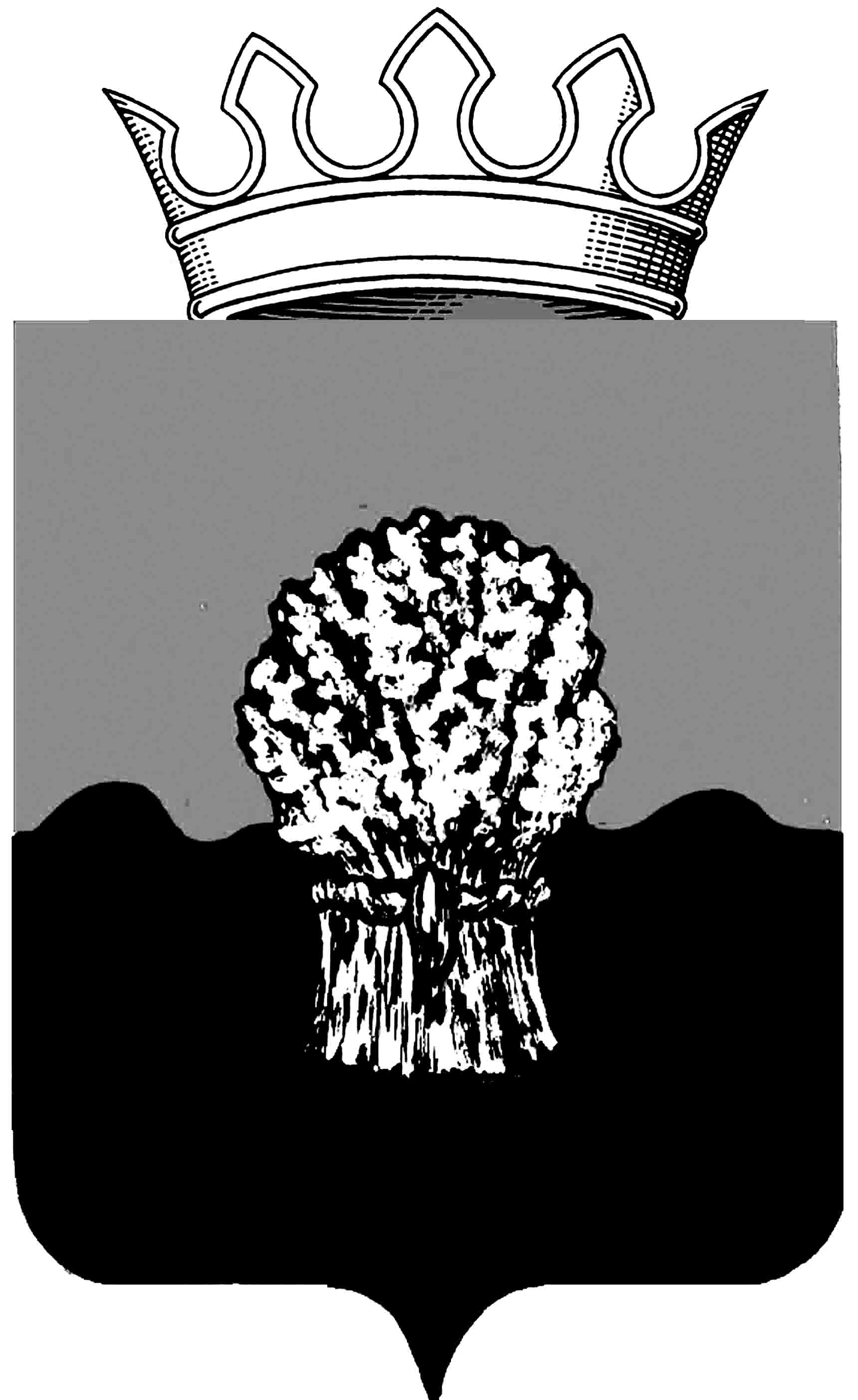 Информационный вестник муниципального района Сызранский«ОФИЦИАЛЬНОЕ ОПУБЛИКОВАНИЕ»АДМИНИСТРАЦИЯ Сызранского района Самарской областиПостановление«_05_»__07_______2018_ г.				                                                              № _697_О внесении изменений в постановление администрации Сызранского района от 20.06.2016 № 725 «Об утверждении административного регламента по представлению муниципальной услуги «Признание молодых семей участниками подпрограммы «Обеспечение жильем молодых семей» федеральной целевой программы «Жилище» на 2015-2020 годы»         В соответствии с Федеральными законами от 06.10.2003 № 131-ФЗ «Об общих принципах организации местного самоуправления в Российской Федерации»,  от 27.07.2010 № 210 – ФЗ «Об организации предоставления государственных и муниципальных услуг», руководствуясь Уставом муниципального района Сызранский Самарской области, принятым решением Собрания представителей Сызранского района от 03.07.2014 № 28, администрация Сызранского районаПОСТАНОВЛЯЕТ:          1. Внести в постановление администрации Сызранского района от 20.06.2016 № 725 «Об утверждении административного регламента по представлению муниципальной услуги «Признание молодых семей участниками подпрограммы «Обеспечение жильем молодых семей» федеральной целевой программы «Жилище» на 2015-2020 годы» изменения, изложив приложение к постановлению «Административный регламент по  предоставлению муниципальной услуги «Признание молодых семей участниками подпрограммы «Обеспечение жильем молодых семей» федеральной целевой программы «Жилище» на 2015-2020 годы»» в следующей редакции:«Административный регламент по  предоставлению муниципальной услуги «Признание молодых семей участниками основного мероприятия  «Обеспечение жильем молодых  семей» государственной программы Российской Федерации «Обеспечение доступным и комфортным жильем и коммунальными услугами граждан Российской Федерации»1. Общие сведения о муниципальной услуге         1.1.Настоящий административный регламент по предоставлению муниципальной услуги «Признание молодых семей участниками основного мероприятия  «Обеспечение жильем молодых  семей» государственной программы Российской Федерации «Обеспечение доступным и комфортным жильем и коммунальными услугами граждан Российской Федерации» (далее – Административный регламент) разработан в целях оптимизации (повышения качества и доступности) предоставления муниципальной услуги «Признание молодых семей участниками основного мероприятия  «Обеспечение жильем молодых  семей» государственной программы Российской Федерации «Обеспечение доступным и комфортным жильем и коммунальными услугами граждан Российской Федерации» (далее - муниципальная услуга), создания комфортных условий для получателей муниципальной услуги, а также упорядочения административных процедур и административных действий. 	1.1.1.	 Предоставление муниципальной услуги осуществляется молодым семьям, изъявившим желание улучшить жилищные условия с использованием средств социальной выплаты в рамках реализации подпрограммы «Обеспечение жильем молодых  семей» государственной программы Российской Федерации «Обеспечение доступным и комфортным жильем и коммунальными услугами граждан Российской Федерации» (далее - Программа), утвержденной постановлением Правительства РФ от 17.12.2010 № 1050. 1.1.2. Заявителем на предоставление муниципальной услуги может быть молодая семья, в том числе молодая семья, имеющая одного и более детей, где один из супругов не является гражданином Российской Федерации, а также неполная молодая семья, состоящая из одного молодого родителя, являющегося гражданином Российской Федерации, и одного и более детей, признанная участником Программы, включенная в список претендентов на получение социальной выплаты в планируемом году, утвержденный органом исполнительной власти Самарской области, и соответствующая следующим условиям:а) возраст каждого из супругов либо одного родителя в неполной семье на день    принятия   органом   исполнительной    власти   Самарской области решения о включении молодой семьи - участницы подпрограммы в список претендентов на  получение  социальной  выплаты  в планируемом году не превышает 35 лет;б) семья признана нуждающейся в жилом помещении;в) наличие у семьи доходов, позволяющих получить кредит, либо иных денежных средств, достаточных для оплаты расчетной (средней) стоимости жилья в части, превышающей размер предоставляемой социальной выплаты.От имени молодой семьи за предоставлением муниципальной услуги может обратиться один из ее совершеннолетних членов семьи либо представитель при наличии надлежащим образом оформленных полномочий.1.1.3. Социальные выплаты, предоставляемые молодым семьям в рамках реализации Программы используются:а) для оплаты цены договора купли-продажи жилого помещения (за исключением средств, когда оплата цены договора купли-продажи предусматривается в составе цены договора с уполномоченной организацией     на    приобретение     жилого   помещения экономкласса на первичном рынке жилья);	б) для оплаты цены договора строительного подряда на строительство индивидуального жилого дома;	в) для осуществления последнего платежа в счет уплаты паевого взноса в полном размере, в случае если молодая семья или один из супругов в молодой семье является членом жилищного, жилищно-строительного, жилищного накопительного кооператива, после уплаты которого жилое помещение переходит в собственность этой молодой семьи;г) для уплаты первоначального взноса при получении жилищного кредита, в том числе ипотечного, или жилищного займа на приобретение жилого помещения или строительство индивидуального жилого дома;д) для оплаты договора с уполномоченной организацией на приобретение в интересах молодой семьи жилого помещения экономкласса на первичном рынке жилья, в том числе на оплату цены договора купли-продажи жилого помещения (в случаях, когда это предусмотрено договором) и (или) оплату услуг указанной организации;е) для погашения основной суммы долга и уплаты процентов по жилищным кредитам, в том числе ипотечным, или жилищным займам на приобретение жилого помещения или строительство индивидуального жилого дома, полученным до 1 января ., за исключением иных процентов, штрафов, комиссий и пеней за просрочку исполнения обязательств по этим кредитам или займам.1.1.4. Под нуждающимися в жилых помещениях понимаются молодые семьи, поставленные на учет в качестве нуждающихся в улучшении жилищных условий до 1 марта ., а также молодые семьи, признанные органами местного самоуправления по месту их постоянного жительства нуждающимися в жилых помещениях после 1 марта . по тем же основаниям, которые установлены статьей 51 Жилищного кодекса Российской Федерации для признания граждан нуждающимися в жилых помещениях, предоставляемых по договорам социального найма, вне зависимости от того, поставлены ли они на учет в качестве нуждающихся в жилых помещениях.Право на улучшение жилищных условий с использованием социальной выплаты предоставляется молодой семье только 1 раз. Участие в Подпрограмме является добровольным.1.2. Порядок информирования о правилах предоставления муниципальной услуги1.2.1. Информирование о предоставлении муниципальной услуги осуществляет:1.2.1. Муниципальное казенное учреждение управление по строительству, архитектуре, жилищно-коммунальному и дорожному хозяйству администрации Сызранского района Самарской области (далее-УСАЖКДХ): 446001, Самарская область, г.Сызрань, ул. Советская, д.39;график работы УСАЖКДХ: пятидневная служебная неделя, суббота, воскресенье – выходные дни.В предпраздничные дни продолжительность служебного времени сокращается на 1 час. Время начала, окончания служебного дня и перерыва для отдыха и питания следующие:начало служебного дня – 8:00, перерыв для отдыха и питания – с 12:00 до 13:00, окончание служебного дня – 17:00.Прием граждан:вторник, четверг  с 9.00 до 15.00 часов, перерыв для отдыха и питания –   с 12:00 до 13:00.Справочный телефон УСАЖКДХ: (846 4) 98-60-61.Адрес электронной почты УСАЖКДХ: usagkdh@mail.ru. Адрес официального сайта муниципального района Сызранский в информационно - телекоммуникационной сети Интернет (далее - сеть Интернет), на котором содержится информация о предоставлении муниципальной услуги: http://www. syzrayon.ru.1.2.2. Муниципальным бюджетным учреждением муниципального района Сызранский Самарской области «Многофункциональный центр предоставления государственных и муниципальных услуг» (далее - МФЦ).Место нахождения МФЦ: 446073, Самарская область, Сызранский район, п. Варламово, ул. Кооперативная дом 16 «А», телефон 35-89-06График работы: понедельник, вторник, среда с 08.00 до 17.00, четверг с 08.00 до 20.00, пятница с 08.00 до 16.00, суббота с 08.00 до 13.00.Адрес официального портала «Многофункциональный центр предоставления государственных и муниципальных услуг»: www.mfc63.ru	1.2.3. Порядок получения информации заявителями по вопросам предоставления муниципальной услуги, в том числе о ходе предоставления муниципальной услуги.Информирование заявителей по вопросам предоставления муниципальной услуги (в том числе о ходе предоставления муниципальной услуги) на их индивидуальные устные и письменные обращения осуществляется специалистами  УСАЖКДХ и МФЦ. Индивидуальное устное информирование заявителей происходит в рамках личного приёма. Прием осуществляется специалистом, участвующим в предоставлении муниципальной услуги.Индивидуальное устное информирование каждого заявителя специалист, участвующий в предоставлении муниципальной услуги, осуществляет не более 10 минут. Если для подготовки ответа требуется продолжительное время, специалист, участвующий в предоставлении муниципальной услуги и осуществляющий индивидуальное устное информирование, предлагает заявителю обратиться за необходимой информацией в письменном виде или назначить другое удобное для заявителя время для получения информации.Письменное информирование заявителя на его обращение в письменной форме или в форме электронного документа осуществляется в соответствии с Федеральным законом от 02.05.2006 № 59-ФЗ «О порядке рассмотрения обращений граждан Российской Федерации». 1.2.4. Порядок, форма и место размещения информации о правилах предоставления муниципальной услуги Информация о муниципальной услуге размещается на официальном сайте муниципального района Сызранский, путем опубликования настоящего административного регламента. Размещение информации осуществляется постоянно по мере её обновления и поступления.2. Стандарт предоставления муниципальной услуги2.1. Наименование муниципальной услугиПризнание молодых семей участниками основного мероприятия  «Обеспечение жильем молодых  семей» государственной программы Российской Федерации «Обеспечение доступным и комфортным жильем и коммунальными услугами граждан Российской Федерации».2.2. Наименование органа, предоставляющего муниципальную услугуМуниципальную услугу предоставляет администрация Сызранского района Самарской области. Органом непосредственно, предоставляющим муниципальную услугу является структурное подразделение администрации Сызранского района муниципальное казённое учреждение управление по строительству, архитектуре, жилищно-коммунальному и дорожному хозяйству администрации Сызранского района (далее -УСАЖКДХ).Прием документов, необходимых для предоставления муниципальной услуги, а также выдача заявителю результата предоставления муниципальной услуги может осуществляться в МФЦ, осуществляющим участие в обеспечении предоставления муниципальной услуги в соответствии с заключенным между администрацией Сызранского района и МФЦ соглашением о взаимодействии.2.3. Результат предоставления муниципальной услугиРезультатом предоставления муниципальной услуги является:
а) признание   молодых   семей   участниками  Программы;
б) отказ   в   признании молодых семей участниками Программы.2.4. Срок предоставления муниципальной услуги2.4.1. УСАЖКДХ и МФЦ ведет прием заявлений и приложенных к ним документов, организует работу по проверке сведений содержащихся в документах, предусмотренных пунктами 2.6.1.1. и 2.6.1.2. административного регламента, и в 30-дневный срок с даты представления этих документов принимает решение о признании либо об отказе в признании молодой семьи участницей Программы. 2.4.2. О принятом решении молодая семья письменно уведомляется УСАЖКДХ в 5-дневный срок.2.5. Правовые основания для предоставления муниципальной услугиПредоставление муниципальной услуги осуществляется в соответствии со следующими нормативными правовыми актами:       	Жилищным кодексом Российской Федерации /Опубликовано официальный интернет - портал правовой информации http://www.pravo.gov.ru/;           постановлением Правительства Российской Федерации от 17.12.2010 № 1050 «О реализации отдельных мероприятий государственной программы Российской Федерации «Обеспечение доступным и комфортным жильем и коммунальными услугами граждан Российской Федерации» /Опубликовано официальный интернет-портал правовой информации http:// www.pravo.samregion.ru /;       постановлением правительства Российской Федерации от 30.12.2017 № 1710 «Об утверждении государственной программы Российской Федерации «Обеспечение доступным и комфортным жильем и коммунальными услугами граждан Российской Федерации» http:// www.pravo.samregion.ru /;постановлением Правительства Самарской области от 27.11.2013  № 684 «Об утверждении государственной программы Самарской области «Развитие жилищного строительства в Самарской области» до 2020 года» /Опубликовано официальный сайт правительства Самарской области http://www.pravo.samregion.ru/;приказом министерства социально-демографической и семейной политики Самарской области от 27.10.2015 № 567 «Об утверждении порядка и условий признания молодой семьи, имеющей достаточные доходы, позволяющие получить кредит, либо иные денежные средства для оплаты расчетной (средней) стоимости жилья в части, превышающей размер предоставляемой социальной выплаты»;постановлением администрации Сызранского района от 28.08.2015 № 1205 «Об утверждении муниципальной программы муниципального района Сызранский  «Молодой семье – доступное жилье» на 2016-2020 годы;постановлениями администрации Сызранского района об установлении норматива стоимости одного квадратного метра общей площади жилья, на очередной квартал текущего года по муниципальному району Сызранский для расчета размера социальной выплаты молодым семьям;  настоящим административным регламентом.	       2.6. Перечень документов, необходимых в соответствии с законодательными или иными нормативными правовыми актами для предоставления муниципальной услуги2.6.1.Для участия в Программе заявитель предоставляет в УСАЖКДХ или МФЦ заявление по форме согласно приложению 1 к административному регламенту 2.6.1.1. Для участия в Программе в целях использования социальной выплаты в соответствии с подпунктами "а" - "д" пункта 1.1.3.  административного регламента молодая семья подает в орган местного самоуправления следующие документы:а) копия документов, удостоверяющих личность каждого члена семьи;б) копия свидетельства о браке (на неполную семью не распространяется);в) документы, подтверждающие признание молодой семьи нуждающейся в жилых помещениях;г) документы, подтверждающие признание молодой семьи как семьи, имеющей доходы, позволяющие получить кредит, либо иные денежные средства для оплаты расчетной (средней) стоимости жилья в части, превышающей размер предоставляемой социальной выплаты;д) заключение о признании (отказе в признании) молодой семьи, имеющей достаточные доходы либо иные денежные средства (подпункт 2.6.1.3 настоящего административного регламента), по форме согласно приложению 2 к административному регламенту.2.6.1.2. Для участия в Программе в целях использования социальной выплаты в соответствии с подпунктом "е" пункта 1.1.3. административного регламента  молодая семья подает в орган местного самоуправления следующие документы:               а) копия документов, удостоверяющих личность каждого члена семьи;б) копия свидетельства о браке (на неполную семью не распространяется);в) выписка (выписки) из Единого государственного реестра недвижимости о правах на жилое помещение (жилой дом), приобретенное (построенное) с использованием средств ипотечного жилищного кредита (займа), либо договор строительного подряда или иные документы, подтверждающие расходы по строительству жилого дома (далее - документы на строительство), - при незавершенном строительстве жилого дома;г) копия кредитного договора (договора займа);д) документ, подтверждающий, что молодая семья была признана нуждающейся в жилом помещении на момент заключения кредитного договора (договора займа);е) справка кредитора (заимодавца) о сумме остатка основного долга и сумме задолженности по выплате процентов за пользование ипотечным жилищным кредитом (займом).В заявлении молодая семья дает письменное согласие на получение социальной выплаты в порядке и на условиях, которые указаны в уведомлении.Заявитель имеет право представить необходимые документы в виде электронных документов (электронных образов документов), заверенных в установленном порядке.2.6.1.3. Для признания (отказа в признании) молодой семьи, имеющей достаточные доходы, позволяющие получить кредит, либо иные денежные
средства для оплаты расчетной (средней) стоимости жилья в части, превышающей размер предоставляемой социальной выплаты, молодая семья предоставляет заявление по форме согласно приложению 3 к административному регламенту и следующие документы:
        а) копия документов, удостоверяющих личность каждого члена семьи;б) копия свидетельства о браке (на неполную семью не распространяется);в) документы, подтверждающие доходы молодой семьи, а также документы, подтверждающие наличие у молодой семьи иных денежных средств, предоставляемые в виде оригиналов либо копий, заверенных должностными лицами, их выдавшими;г) документы, подтверждающие наличие сбережений (копия сберегательной книжки, заверенная банком и оформленная на одного из членов молодой семьи, выписка с накопительных счетов членов молодой семьи, копия государственного сертификата на материнский (семейный) капитал с приложением заявления его владельца о намерении направить предусмотренные данным сертификатом средства на улучшение жилищных условий и справки о состоянии финансовой части лицевого счета);д) документы, подтверждающие возможность предоставления кредита (займа) молодой семье (документ банка или специализированной областной ипотечной организации о возможности предоставления кредита (займа) супругам либо одному из них с указанием его максимального размера; В целях реализации муниципальной услуги могут подтверждаться следующие виды доходов:заработная плата по основному месту работы и по совместительству;доход от индивидуальной предпринимательской деятельности;стипендии;иные официально подтвержденные доходы молодой семьи.Документы от имени молодой семьи, предусмотренные пунктом 2.6.1. настоящего административного регламента, могут быть поданы одним из ее совершеннолетних членов либо иным уполномоченным лицом при наличии надлежащим образом оформленной доверенности.Заявитель имеет право представить необходимые документы в виде электронных документов (электронных образов документов), заверенных в установленном порядке.2.6.2.  Перечень документов и информации, необходимых в соответствии с законодательными или иными нормативными правовыми актами для предоставления муниципальной услуги, которые находятся в распоряжении государственных органов, органов государственных внебюджетных фондов, органов местного самоуправления, организаций и запрашиваются органом, предоставляющим муниципальную услугу, в органах (организациях), в распоряжении которых они находятся, если заявитель не представил такие документы и информацию самостоятельноДокумент, подтверждающий признание заявителя нуждающимся в жилом помещении (постановление администрации сельских (городских)  поселений муниципального района Сызранский, выписка из протокола заседания жилищной комиссии  либо справка администрации сельского (городского) поселения  муниципального района Сызранский о том, что семья состоит в списке нуждающихся в жилом помещении).2.7. Перечень оснований для отказа в приеме документов, необходимых для предоставления муниципальной услугиОснования для отказа в приеме документов, необходимых для предоставления муниципальной услуги, отсутствуют. Обращение заявителя, поступившее в УСАЖКДХ или МФЦ, подлежит приему и рассмотрению.
2.8. Перечень оснований для приостановления или отказа в предоставлении муниципальной услуги2.8.1. Основания для приостановления предоставления муниципальной услуги отсутствуют.2.8.2. Основания для отказа в предоставлении муниципальной услуги:а) несоответствие молодой семьи требованиям, предусмотренным пунктом 1.1.2. административного регламента;б) непредставление или предоставление не в полном объеме документов, указанных в подпунктах 2.6.1.1. и 2.6.1.2. пункта 2.6.1. настоящего административного регламента; в) недостоверность сведений, содержащихся в представленных документах;г) ранее реализованное право на улучшение жилищных условий с использованием социальной выплаты или иной формы государственной поддержки за счет средств федерального бюджета.2.8.3. Отказ в предоставлении муниципальной услуги не препятствует повторному обращению заявителя за предоставлением муниципальной услуги при устранении оснований, послуживших отказу в предоставлении муниципальной услуги.2.9. Размер платы, взимаемой с заявителя при предоставлении муниципальной услуги, и способы ее взимания в случаях, предусмотренных федеральными законами, принимаемыми в соответствии с ними иными нормативными правовыми актами Российской Федерации и нормативными правовыми актами Самарской областиМуниципальная услуга предоставляется бесплатно.2.10. Максимальный срок ожидания в очереди при подаче запроса о предоставлении муниципальной услуги и при получении результата предоставления муниципальной услуги Максимальный срок ожидания в очереди заявителя при прохождении административной процедуры, указанной в п. 3.2. и в п. 3.3 настоящего административного регламента, не превышает 15 минут. 2.11. Срок регистрации заявления о предоставлении муниципальной услугиЗаявление о предоставлении муниципальной услуги регистрируется в срок не более 15 минут с момента поступления от заявителя заявления на участие в Подпрограмме в целях использования социальной выплаты в соответствии с п. 1.1.3 административного регламента.2.12. Требования к помещениям, в которых предоставляется муниципальная услугаНа территории, прилегающей к месторасположению администрации, оборудуются места для парковки автотранспортных средств. Доступ заявителей к парковочным местам является бесплатным.Прием заявителей осуществляется в кабинете специалиста, участвующего в предоставлении муниципальной услуги.В местах предоставления муниципальной услуги предусматривается оборудование доступных мест общего пользования (туалетов).Приём заявителей с целью консультирования или предоставления муниципальной услуги проводится в помещении, оборудованном столами, стульями и оснащенном средствами связи, персональным компьютером с доступом к сети Интернет, печатающим устройством.Кабинеты приема заявителей должны быть оборудованы информационными табличками (вывесками) с указанием номера кабинета, Ф.И.О. и должности специалиста, участвующего в предоставлении муниципальной услуги, графиком приема.Вход и передвижение по помещениям, в которых осуществляется прием и выдача документов, необходимых для предоставления муниципальной услуги, не должны создавать затруднений для лиц с ограниченными возможностями здоровья. Входы в помещения для предоставления муниципальной услуги оборудуются расширенными проходами, позволяющими обеспечить беспрепятственный доступ инвалидов, включая инвалидов, использующих кресла-коляски. Центральный вход в помещение оборудуется информационной табличкой (вывеской), содержащей соответствующее наименование, график работы учреждения, предоставляющего услугу, с использованием укрупненного шрифта.В случаях, если существующие места по предоставлению муниципальной услуги невозможно полностью приспособить с учетом потребностей инвалидов, учреждение, предоставляющее муниципальную услугу, в пределах установленных полномочий, до их реконструкции или капитального ремонта принимает согласованные с одним из общественных объединений инвалидов, осуществляющих свою деятельность на территории муниципального района, меры для обеспечения доступа инвалидов к месту предоставления муниципальной услуги.При наличии заключения общественной организации инвалидов о технической невозможности обеспечения доступности помещений (здания) для инвалидов на специально подготовленного либо проинструктированного должностного лица, участвующего в предоставлении муниципальной услуги, административно-распорядительным актом возлагается обязанность по оказанию ситуационной помощи инвалидам всех категорий на время предоставления муниципальной услуги. При этом, снаружи помещение оборудуется кнопкой вызова специально подготовленного сотрудника.2.13. Показатели доступности и качества муниципальной услугиПоказателями доступности муниципальной услуги являются:а) удовлетворенность заявителей предоставленной информацией о муниципальной услуге на официальном сайте администрации, при предоставлении информации специалистом администрации;б) предоставление муниципальной услуги на безвозмездной основе.Показателями качества муниципальной услуги являются:а) количество взаимодействий заявителя со специалистом администрации при предоставлении муниципальной услуги;б)  соблюдение сроков ожидания в очереди при подаче и получении документов;в) количество жалоб на действия (решения) должностных лиц при предоставлении муниципальной услуги, по которым принято положительное решение.3. Состав, последовательность и сроки выполнения административных процедур, требования к порядку их выполненияБлок – схема предоставления муниципальной услуги представлена в приложении 4 к настоящему административному регламенту.3.1. Предоставление муниципальной услуги включает в себя следующие административные процедуры:а) прием, рассмотрение заявления и предоставленных документов, для признания молодой семьи, имеющей достаточные доходы, подготовка заключения о признании (отказе в признании) молодой семьи, имеющей достаточные доходы и выдача утвержденного заключения молодой семье;б) прием, рассмотрение заявления и предоставленных документов на участие в Программе, подготовка протокола о признании либо отказе в признании заявителя участником Программы (далее Постановление).в) направление заявителю уведомления о признании (отказе в признании) участником Программы либо мотивированного отказа в предоставлении муниципальной услуги.  3.2. Прием, рассмотрение заявления и предоставленных документов, для признания молодой семьи, имеющей достаточные доходы, подготовка заключения о признании (отказе в признании) молодой семьи, имеющей достаточные доходы и выдача утвержденного заключения молодой семье.    3.2.1. Основанием для начала административной процедуры является поступление в УСАЖКДХ  заявления о признании (отказе в признании) молодой семьи, имеющей достаточные доходы, позволяющие получить кредит, либо иные денежные средства для оплаты расчетной (средней) стоимости жилья в части, превышающей размер предоставляемой социальной выплаты.              3.2.2. Специалист УСАЖКДХ, уполномоченный на предоставление муниципальной услуги:а) регистрирует в журнале регистрации документов по оценке доходов молодых семей документы, представленные молодой семьей; б) организует работу по проверке сведений, содержащихся в представленных документах;в) оценивает доходы и иные денежные средства молодой семьи;г) подготавливает заключение о признании (отказе в признании) молодой семьи, имеющей достаточные доходы, позволяющие получить кредит, либо иные денежные средства для оплаты расчетной (средней) стоимости жилья в части, превышающей размер предоставляемой социальной выплаты;д) выдает молодой семье заключение о признании (отказе в признании) молодой семьи, имеющей достаточные доходы, позволяющие получить кредит, либо иные денежные средства для оплаты расчетной (средней) стоимости жилья в части, превышающей размер предоставляемой социальной выплаты.3.2.3. Результат выполнения административной процедуры – выдача молодой семье заключения о признании (отказе в признании) молодой семьи, имеющей достаточные доходы, позволяющие получить кредит, либо иные денежные средства для оплаты расчетной (средней) стоимости жилья в части, превышающей размер предоставляемой социальной выплаты.3.2.4.Срок исполнения административной процедуры – 30 рабочих дней.3.3. Прием, рассмотрение заявления и предоставленных документов на участие в Программе, подготовка проекта постановления.3.3.1. Основанием для начала административной процедуры является поступление заявления и комплекта прилагаемых документов специалисту УСАЖКДХ.3.3.2. Специалист УСАЖКДХ регистрирует в журнале регистрации заявлений на участие в Программе документы, представленные молодой семьей, проводит их проверку на соответствие установленным требованиям и на наличие оснований для отказа в предоставлении муниципальной услуги, направляет межведомственные запросы в Росреестр и администрации поселений,  и выносит их на рассмотрение комиссии по жилищным вопросам при администрации Сызранского района (далее – Комиссия).3.3.3. Комиссия рассматривает предоставленные заявителем документы и принимает решение о признании участником Программы либо об отказе в признании участником Программы.
Решение Комиссии оформляется протоколом, который подписывается председателем Комиссии, а в его отсутствии – заместителем председателя и секретарём Комиссии.3.3.4. Результат выполнения административной процедуры – подписанный всеми членами комиссии протокол.3.3.5. Срок исполнения административной процедуры – 30 дней.
          3.4. Направление уведомления заявителю о признании либо отказе в признании участником Программы.3.4.1. На основании подписанного протокола специалист УСАЖКДХ готовит заявителю уведомление о признании либо отказе в признании участником Программы.3.4.2. Специалист УСАЖКДХ регистрирует уведомление в журнале регистрации уведомлений  и направляет письмом заявителю. 3.4.3. Результат выполнения административной процедуры – уведомление заявителя о признании либо отказе в признании участником Программы. 3.4.4. Срок исполнения административной процедуры – 5 дней.Выполнение административных процедур при предоставлении муниципальной услуги на базе МФЦ3.5. Юридическим фактом, являющимся основанием для начала предоставления муниципальной услуги на базе МФЦ, является обращение заявителя в МФЦ с целью получения муниципальной услуги.3.6. Должностным лицом, ответственным за предоставлением муниципальной услуги на базе МФЦ, является уполномоченный специалист МФЦ.3.7. Уполномоченный специалист МФЦ осуществляет регистрацию заявления (уведомления) в электронном журнале регистрации и контроля заявлений о предоставлении муниципальной услуги.3.8. Уполномоченный специалист МФЦ в течение двух дней с момента обращения заявителя либо поступления  заявления по почте обеспечивает отправку заявления (уведомления) и иных предоставленных документов в УСАЖКДХ. 3.9. После поступления заявления (уведомления) и иных документов в УСАЖКДХ из МФЦ должностное лицо УСАЖКДХ, ответственное за приём документов, необходимых для предоставления муниципальной услуги, осуществляет административные действия, предусмотренные пунктами 3.1 – 3.4 Административного регламента.3.10. В случае если заявление (уведомление) подано заявителем через МФЦ и заявитель указал в качестве желаемого места получения результата предоставления муниципальной услуги МФЦ, должностное лицо УСАЖКДХ, ответственное за принятие решения о предоставлении муниципальной услуги, в течение одного дня с момента принятия решения направляет разрешение на строительство либо уведомление об отказе в предоставлении муниципальной услуги в адрес МФЦ для выдачи заявителю.3.11. При выдаче документов уполномоченный специалист МФЦ обязан удостовериться в том, что заявитель имеет полномочия на получение соответствующих документов, в том числе проверить документ, удостоверяющий личность, доверенность или иной документ, подтверждающий полномочие на получение соответствующих документов представителя получателя муниципальной услуги.  4. Формы контроля за исполнением Административного регламента.4.1. Текущий контроль за соблюдением и исполнением специалистами УСАЖКДХ положений настоящего Административного регламента и иных нормативных правовых актов, устанавливающих требования к предоставлению муниципальной услуги, за принятием решений должностными лицами осуществляется руководителем УСАЖКДХ либо лицом, его замещающим.4.2. Текущий контроль за полнотой и качеством предоставления муниципальной услуги включает в себя проведение проверок, выявление и устранение нарушений, рассмотрение, принятие решений и подготовку ответов на обращения заинтересованных лиц, содержащие жалобы на решения, действия (бездействие) должностных лиц УСАЖКДХ.4.3. Проверки могут быть плановыми (осуществляться на основании полугодовых и годовых планов работы УСАЖКДХ) и внеплановыми.4.4. Плановые проверки проводятся с периодичностью, определяемой индивидуальными правовыми актами УСАЖКДХ (распоряжениями), но не чаще одного раза в год. Внеплановые проверки проводятся по обращению заинтересованных лиц или в установленных законодательством случаях.4.5. Уполномоченные специалисты УСАЖКДХ, осуществляющие деятельность по предоставлению муниципальной услуги, несут персональную ответственность за полноту и качество предоставления муниципальной услуги, за соблюдение и исполнение положений административного регламента и иных нормативных правовых актов, устанавливающих требования к предоставлению муниципальной услуги.4.6.  Заинтересованные лица могут принимать участие в электронных опросах, форумах и анкетировании по вопросам удовлетворения полнотой и качеством предоставления муниципальной услуги, соблюдения положений административного регламента, сроков и последовательности действий (административных процедур), предусмотренных Административным регламентом.4.7. Сотрудник УСАЖКДХ, на которого возложено кадровое обеспечение деятельности УСАЖКДХ, ведет учет случаев ненадлежащего исполнения должностными лицами УСАЖКДХ служебных обязанностей, в том числе касающихся предоставления муниципальной услуги, проводит служебные проверки в отношении должностных лиц УСАЖКДХ, допустивших подобные нарушения. Руководитель УСАЖКДХ либо лицо, его замещающее, принимает меры в отношение таких должностных лиц в соответствии с законодательством Российской Федерации.5. Досудебный (внесудебный) порядок обжалования решений и действий (бездействия) УСАЖКДХ, а также  её должностных лиц при предоставлении муниципальной услуги.5.1. Заявители вправе обратиться с жалобой на действия (бездействие) УСАЖКДХ и муниципальных служащих, а также принимаемые ими решения при предоставлении муниципальной услуги (далее – жалоба) к руководителю УСАЖКДХ.5.2. Руководитель УСАЖКДХ проводит личный прием заявителей по вопросам обжалования действий (бездействия) должностных лиц УСАЖКДХ, а также принимаемых ими решений при исполнении муниципальной услуги.Личный прием проводится по предварительной записи. Запись заинтересованного лица проводится при личном обращении в УСАЖКДХ или по телефону: 98-71-51. Специалист, осуществляющий запись на личный прием, информирует заинтересованное лицо о дате, времени, месте приема.5.3. Жалоба может быть направлена по почте, через МФЦ, а также может быть принята при личном приеме заявителя.5.4. Жалоба должна содержать:а) наименование органа, должностного лица УСАЖКДХ, муниципального служащего, решения и действия (бездействие) которых обжалуются;б) фамилию, имя, отчество (последнее – при наличии), сведения о месте жительства заявителя - физического лица либо наименование, сведения о месте нахождения заявителя - юридического лица, а также номер (номера) контактного телефона, адрес (адреса) электронной почты (при наличии) и почтовый адрес, по которым должен быть направлен ответ заявителю;в) сведения об обжалуемых решениях и действиях (бездействии) УСАЖКДХ, должностного лица УСАЖКДХ района, либо муниципального служащего;г) доводы, на основании которых заявитель не согласен с решением и (или) действием (бездействием) УСАЖКДХ, должностного лица УСАЖКДХ, либо муниципального служащего. Заявителем могут быть представлены документы (при наличии), подтверждающие доводы заявителя, либо их копии.5.5. Предметом досудебного (внесудебного) обжалования в том числе могут являться:1) нарушение срока регистрации запроса о предоставлении муниципальной услуги;2) нарушение срока предоставления муниципальной услуги; 3) требование у заявителя документов, не предусмотренных нормативными правовыми актами Российской Федерации, нормативными правовыми актами субъектов Российской Федерации, муниципальными правовыми актами для предоставления муниципальной услуги;4) отказ в приеме документов, предоставление которых предусмотрено нормативными правовыми актами Российской Федерации, нормативными правовыми актами субъектов Российской Федерации, муниципальными правовыми актами для предоставления муниципальной услуги, у заявителя;5) отказ в предоставлении муниципальной услуги, если основания отказа не предусмотрены федеральными законами и принятыми в соответствии с ними иными нормативными правовыми актами Российской Федерации, законами и иными нормативными правовыми актами субъектов Российской Федерации, муниципальными правовыми актами; 6) затребование с заявителя при предоставлении муниципальной услуги платы, не предусмотренной нормативными правовыми актами Российской Федерации, нормативными правовыми актами субъектов Российской Федерации, муниципальными правовыми актами;7) отказ органа, предоставляющего муниципальную услугу, должностного лица органа, предоставляющего муниципальную услугу, многофункционального центра, работника многофункционального центра, организаций, или их работников в исправлении допущенных ими опечаток и ошибок в выданных в результате предоставления муниципальной услуги документах либо нарушение установленного срока таких исправлений; 8) нарушение срока или порядка выдачи документов по результатам предоставления муниципальной услуги;9) приостановление предоставления муниципальной услуги, если основания приостановления не предусмотрены федеральными законами и принятыми в соответствии с ними иными нормативными правовыми актами Российской Федерации, законами и иными нормативными правовыми актами субъектов Российской Федерации, муниципальными правовыми актами. 5.6. Основанием для начала процедуры досудебного (внесудебного) обжалования является поступление в УСАЖКДХ жалобы заявителя.5.7. Заявители имеют право на получение информации и документов, необходимых для обоснования и рассмотрения жалобы.5.8. Жалоба заявителя может быть адресована:а) должностному лицу УСАЖКДХ, ответственному за организацию предоставления муниципальной услуги;б) руководителю структурного подразделения администрации Сызранского района, в котором организовано предоставление муниципальной услуги.5.9. Жалоба, поступившая в УСАЖКДХ, подлежит рассмотрению должностным лицом, наделенным полномочиями по рассмотрению жалоб, в течение пятнадцати рабочих дней со дня ее регистрации, а в случае обжалования отказа УСАЖКДХ, должностного лица УСАЖКДХ в приеме документов у заявителя либо в исправлении допущенных опечаток и ошибок или в случае обжалования нарушения установленного срока таких исправлений – в течение пяти рабочих дней со дня ее регистрации. Срок рассмотрения жалобы может быть сокращен в случаях, установленных Правительством Российской Федерации.5.10. По результатам рассмотрения жалобы УСАЖКДХ принимает одно из следующих решений:а) удовлетворяет жалобу, в том числе в форме отмены принятого решения, исправления допущенных УСАЖКДХ опечаток и ошибок в выданных в результате предоставления муниципальной услуги документах, возврата заявителю денежных средств, взимание которых не предусмотрено нормативными правовыми актами Российской Федерации, нормативными правовыми актами Самарской области, муниципальными правовыми актами, а также в иных формах;б) отказывает в удовлетворении жалобы.5.11. Не позднее дня, следующего за днем принятия решения, заявителю в письменной форме и по желанию заявителя в электронной форме направляется мотивированный ответ о результатах рассмотрения жалобы.В случае установления в ходе или по результатам рассмотрения жалобы признаков состава административного правонарушения или преступления должностное лицо, работник, наделенные полномочиями по рассмотрению жалоб, незамедлительно направляют имеющиеся материалы в органы прокуратуры._________________________________________________________(орган местного самоуправления)ЗАЯВЛЕНИЕ    Прошу  включить  в  состав  участников основного мероприятия  «Обеспечение жильем молодых  семей» государственной программы Российской Федерации «Обеспечение доступным и комфортным жильем и коммунальными услугами граждан Российской Федерации» молодую семью в составе:супруг ___________________________________________________________________,                            (Ф.И.О., дата рождения)паспорт: серия __________ № ____________, выданный ____________________________________________________________________ "__" ________________ 20__ г.,проживает по адресу: ________________________________________________________________________________________________________________________________;супруга __________________________________________________________________,                            (Ф.И.О., дата рождения)паспорт: серия __________ № ____________, выданный ______________________________________________________________________ "__" ______________ 20__ г.,проживает по адресу: ________________________________________________________________________________________________________________________________;дети: ____________________________________________________________________,                            (Ф.И.О., дата рождения)свидетельство о рождении (паспорт для ребенка, достигшего 14 лет)-----------------------------------------------------------------                (ненужное вычеркнуть)паспорт: серия __________ № ____________, выданный ______________________________________________________________________ "__" ______________ 20__ г.,проживает по адресу: ________________________________________________________________________________________________________________________________;__________________________________________________________________________,                            (Ф.И.О., дата рождения)свидетельство о рождении (паспорт для ребенка, достигшего 14 лет)-----------------------------------------------------------------                (ненужное вычеркнуть) паспорт: серия __________ № ____________, выданный ______________________________________________________________________ "__" ______________ 20__ г.,проживает по адресу: ________________________________________________________________________________________________________________________________;_________________________________________________________________________,                          (Ф.И.О., дата рождения)свидетельство о рождении (паспорт для ребенка, достигшего 14 лет)-----------------------------------------------------------------                (ненужное вычеркнуть) паспорт: серия __________ N ____________, выданный ______________________________________________________________________ "__" ______________ 20__ г.,проживает по адресу: ________________________________________________________________________________________________________________________________. С  условиями  участия в основных мероприятиях "Обеспечение жильем молодых семей" государственной программы Российской Федерации "Обеспечение доступным и комфортным жильем и коммунальными услугами граждан Российской Федерации» ознакомлен (ознакомлены) и обязуюсь (обязуемся) их выполнять:1) ____________________________________________ _____________ ____________;      (Ф.И.О. совершеннолетнего члена семьи)      (подпись)      (дата)2) ____________________________________________ _____________ ____________;      (Ф.И.О. совершеннолетнего члена семьи)      (подпись)      (дата)3) ____________________________________________ _____________ ____________;      (Ф.И.О. совершеннолетнего члена семьи)      (подпись)      (дата)4) ____________________________________________ _____________ ____________.      (Ф.И.О. совершеннолетнего члена семьи)      (подпись)      (дата)К заявлению прилагаются следующие документы:1) _______________________________________________________________________;             (наименование и номер документа, кем и когда выдан)2) _______________________________________________________________________;             (наименование и номер документа, кем и когда выдан)3) _______________________________________________________________________;             (наименование и номер документа, кем и когда выдан)4) _______________________________________________________________________.             (наименование и номер документа, кем и когда выдан)Заявление   и   прилагаемые  к  нему  согласно  перечню  документы  приняты"__" ____________ 20__ г.______________________________________ _______________ ____________________(должность лица, принявшего заявление)                 (подпись, дата)     (расшифровка подписи)                                            Утверждаю                            ________________________________________                         ________________________________________                            ________________________________________     (полное наименование должности руководителя                             органа местного самоуправления муниципального                               образования или иного уполномоченного лица)                            _________________(______________________)                             (подпись, Ф.И.О. руководителя органа местного                             самоуправления муниципального образования или                                                     уполномоченного лица)                                     "____" __________________ 20__ г.ЗАКЛЮЧЕНИЕо признании (отказе в признании) молодой семьи __________имеющей достаточные доходы, позволяющие получить кредит, либо иные денежные средства для оплаты расчетной (средней) стоимости жилья в части, превышающей размер предоставляемой социальной выплаты    Молодая  семья  _____________________ представила "___"_____20__ г. заявление  об  осуществлении оценки доходов и иных  денежных  средств  для признания  молодой  семьи  имеющей  достаточные  доходы, позволяющие получить кредит, либо иные денежные средства   для   оплаты   расчетной  (средней)  стоимости жилья  в  части, превышающей размер предоставляемой социальной выплаты.    К заявлению молодой семьи приложены следующие документы:1. ______________________________________________________________2._______________________________________________________________3. ______________________________________________________________4. ______________________________________________________________5._______________________________________________________________Состав молодой семьи _________человек, в том числе:________________________________________________________________     (Ф.И.О. членов семьи с указанием степени родства: супруги, дети, дата рождения)                      ________________________________________________________________________________________________________________________________________________________________________________________________________________________________________________________________________________________________________________________________________________________________________________________________На  основании  представленных  документов,  в соответствии с методикойоценки доходов и иных денежных средств для признания молодой семьи имеющей достаточные  доходы, позволяющие получить кредит,  либо  иные  денежные  средства  для оплаты  расчетной (средней)  стоимости  жилья  в  части,  превышающей размер предоставляемой социальной  выплаты молодая семья ______________ признана (молодой семье отказано в признании) (ненужное зачеркнуть) имеющей достаточные доходы либо иные денежные средства для оплаты расчетной (средней)  стоимости  жилья в  части,  превышающей  размер предоставляемой социальной выплаты.(наименование должности лица,осуществившего расчет)                                                             ___________________________                                     ________________                                                                                                           (подпись)                (расшифровка подписи)"____" ________________ 20 ___ г.                 ______________________________________________________   (орган местного самоуправления муниципального образования)                                 ЗАЯВЛЕНИЕ    Я __________________________________________________   прошуосуществить  оценку доходов  и иных денежных средств для признания молодой семьи  имеющей  достаточные  доходы, позволяющие получить кредит, либо иные денежные средства для оплаты расчетной   (средней)   стоимости  жилья   в   части,  превышающей  размер предоставляемой  социальной  выплаты, в рамках реализации подпрограммы «Молодой семье-доступное жилье» до 2020 года государственной программы Самарской области «Развитие жилищного строительства в Самарской области» до 2020 года.Состав семьи:супруг __________________________________________________________________,                     (Ф.И.О., дата рождения)паспорт: серия ____________№ _________ ____, выданный "____" _____г.,проживает по адресу____________________________________________________________________________________________________________________________;супруга ________________________________________________________________,                                                                      (Ф.И.О., дата рождения)паспорт:  серия _____________ № ________ ____, выданный "____" ____ г.,проживает по адресу __________________________________________________________________________________________________________________________дети:1._______________________________________________________________                                                                        (Ф.И.О., дата рождения)свидетельство   о   рождении   (паспорт  для  ребенка,  достигшего 14 лет)                           (ненужное вычеркнуть)серия _____________________ № _______________________, выданное(ый)______________________________________ "____" __________ _____ г.,проживает по адресу________________________________________________________________________________________________________________2. ______________________________________________________________,                                                                      (Ф.И.О., дата рождения)свидетельство  о   рождении  (паспорт  для  ребенка,  достигшего  14  лет)                                                     (ненужное вычеркнуть)серия ____________________________ № _______________, выданное (ый)__________________________________________________ "____" _____ г.,проживает по адресу _______________________________________________________________;3. ______________________________________________________________;                                                                   (Ф.И.О., дата рождения)свидетельство   о   рождении  (паспорт  для  ребенка,  достигшего 14  лет)(ненужное вычеркнуть)серия ______________________ № ____________________, выданное(ый)_______________________________________________ "____" ________ г.,проживает по адресу _______________________________________________________________________________________________________________________________.           К заявлению прилагаются следующие документы:1) ________________________________________________________________;                               (наименование и номер документа, кем и когда выдан)2) _____________________________________________________________;                                (наименование и номер документа, кем и когда выдан)3) _____________________________________________________________;                      (наименование и номер документа, кем и когда выдан)4) _____________________________________________________________;                      (наименование и номер документа, кем и когда выдан)5) ________________________________________________________________;                       (наименование и номер документа, кем и когда выдан)6) _______________________________________________________________;                       (наименование и номер документа, кем и когда выдан)7) ______________________________________________________________.                                  (наименование и номер документа, кем и когда выдан)"______" _______________ 20___ г.    Заявление  и  прилагаемые  к  нему  согласно перечню документы приняты"______" _______________ 20___ г._______________________________ ______________ __________________(должность лица, принявшего заявление)                (подпись, дата)        (расшифровка подписи)Приложение 4к административному регламенту по  предоставлению муниципальной услуги «Признание молодых семей участниками основного мероприятия  «Обеспечение жильем молодых  семей» государственной программы Российской Федерации «Обеспечение доступным и комфортным жильем и коммунальными услугами граждан Российской Федерации»Блок-схемапоследовательности действий при предоставлении муниципальной услуги «Признание молодых семей участниками основного мероприятия  «Обеспечение жильем молодых  семей» государственной программы Российской Федерации «Обеспечение доступным и комфортным жильем и коммунальными услугами граждан Российской Федерации»2.Официально опубликовать настоящее постановление в газете «Информационный вестник муниципального района Сызранский». Временно исполняющий обязанностиглавы муниципального района Сызранский                      В.А. КузнецоваАДМИНИСТРАЦИЯ Сызранского района Самарской областиПостановление«_05_»__07___2018 г.                                                     № 698_Об утверждении Положения об оказании материальной помощи семьям, оказавшимся в трудной жизненной ситуацииВ целях оказания материальной поддержки семей, оказавшихся в трудной жизненной ситуации, в рамках реализации муниципальной программы муниципального района Сызранский «Дети муниципального района Сызранский на 2018-2020 годы», утвержденной постановлением администрации Сызранского района от 24.11.2017 года № 1428, администрация Сызранского районаПОСТАНОВЛЯЕТ:Утвердить прилагаемое Положение об оказании разовой материальной помощи семьям, оказавшимся в трудной жизненной ситуации.2. Настоящее постановление вступает в силу со дня его официального опубликования в газете «Информационный вестник муниципального района Сызранский».Временно исполняющий обязанностиглавы муниципального района Сызранский                           В.А. КузнецоваУтверждено постановлениемадминистрации Сызранского районаот «05_» __07___ 2018 г. № 698_ПОЛОЖЕНИЕоб оказании разовой материальной помощи семьям, оказавшимся в трудной жизненной ситуации(далее - Положение)1. Общие положения1.1. Настоящее Положение устанавливает порядок и условия назначения материальной помощи семьям, оказавшихся в трудной жизненной ситуации  (далее – материальная помощь).Положение разработано в соответствии с нормативными правовыми актами Российской Федерации и Самарской области, Уставом муниципального района Сызранский Самарской области.1.2. Материальная помощь оказывается в целях поддержания уровня жизни семей, оказавшихся в трудной жизненной ситуации.  2.Порядок назначения и выплаты  материальной помощисемьям, оказавшимся в трудной жизненной ситуацииОснованием для назначения материальной помощи является трудная жизненная ситуация, в которой оказалась семья.Материальная помощь предоставляется семьям, оказавшимся в трудной жизненной ситуации, возникшей по не зависящим от них причинам, которую они не могут преодолеть самостоятельно по следующим основаниям:- недостаточность средств на оплату необходимых медицинских услуг, на оплату проезда до медицинского учреждения  и обратно для обследования либо проведения операции;- недостаточность средств на приобретение топлива, продуктов питания, одежды, обуви, средств ухода для детей;- недостаточность средств на приобретение бытовых предметов, необходимых для жизнедеятельности семьи;- техническое состояние жилого помещения, создающее угрозу жизни и здоровью проживающих в нем граждан, в том числе несовершеннолетних;- пожар, стихийное бедствие, техногенная или экологическая катастрофа.2.3.Материальная помощь оказывается единовременно и не чаще одного раза в год.2.4. Граждане, претендующие на получение материальной помощи, обращаются для этого с письменным заявлением в муниципальное казенное учреждение «Служба семьи, демографического развития и защиты прав несовершеннолетних». В заявлении должно быть указано обстоятельство, послужившее основанием для обращения за материальной помощью.2.5. Для получения материальной помощи за счет средств районного бюджета, граждане предоставляют следующие документы:копию документа, удостоверяющего личность заявителя и факт проживания заявителя на территории Сызранского района;справку о составе семьи из администрации сельского (городского) поселения муниципального района Сызранский;акт жилищно-бытовых условий семьи заявителя (в случае необходимости приобретения топлива, продуктов питания, одежды, обуви, средств ухода);заключение врача, подтверждающее наличие заболевания у ребенка (в случае необходимой медицинской помощи несовершеннолетнему ребенку), направление на госпитализацию, направление на медицинское обследование (в случае оказания помощи на проезд до медицинского учреждения и обратно), документ о назначении лекарственного дорогостоящего препарата (в случае оказания материальной помощи на приобретение лекарственных препаратов);ходатайство администрации городского (сельского) поселения муниципального района Сызранский на оказание материальной помощи семье, оказавшейся в трудной жизненной ситуации (при необходимости);лицевой счет заявителя, открытый в кредитной организации учреждения.                2.6. Решение о предоставлении материальной помощи семье либо об отказе в её предоставлении принимается советом по предоставлению мер социальной поддержки, созданным при администрации Сызранского района, которым определяется и размер материальной помощи, исходя из денежных средств, предусмотренных муниципальной программой муниципального района Сызранский «Дети муниципального района Сызранский на 2018-2020 годы».2.7. Материальная помощь оказывается в денежной форме. Муниципальное казенное учреждение «Управление социального развития администрации Сызранского района Самарской области» производит выплату разовой материальной помощи  путем перечисления денежных средств на лицевой счет, открытый в кредитном учреждении на имя заявителя.2.8.Основаниями для отказа в предоставлении материальной помощи являются:- отсутствие оснований для выделения материальной помощи;- не предоставление заявителем документов, позволяющих обосновать поданное заявление;-недостоверность предоставленных сведений;- обращение гражданина за получением материальной помощи повторно в течение одного календарного года.АДМИНИСТРАЦИЯ Сызранского района Самарской областиПостановление«__11___»__07__20_18 г.                                                                    № ___712____Об утверждении Положения об оказании разовой материальной помощи детям-сиротам и детям, оставшимся без попечения родителей, находящихся на воспитании в замещающих семьях, при поступлениив 1 классВ целях оказания материальной поддержки детей-сирот и детей, оставшихся без попечения родителей, в рамках реализации муниципальной программы муниципального района Сызранский «Дети муниципального района Сызранский на 2018-2020 годы», утвержденной постановлением администрации Сызранского района от 24.11.2017 года № 1428, администрация Сызранского районаПОСТАНОВЛЯЕТ:Утвердить прилагаемое Положение об оказании разовой материальной помощи детям-сиротам и детям, оставшимся без попечения родителей, находящихся на воспитании в замещающих семьях,  при поступлении в 1 класс.2. Признать утратившим силу постановление администрации Сызранского района от 23.12.2015 № 1828 «Об утверждении Положения об оказании разовой материальной помощи детям-сиротам и детям, оставшимся без попечения родителей.3. Настоящее постановление вступает в силу со дня его официального опубликования в газете «Информационный вестник муниципального района Сызранский».Временно исполняющий обязанностиглавы муниципального района Сызранский                             В.А. КузнецоваУтверждено постановлениемадминистрации Сызранского районаот «_11_» __07__ 2018 г. № _712_ПОЛОЖЕНИЕоб оказании разовой материальной помощи детям-сиротам и детям, оставшимся без попечения родителей, находящихся  на воспитании в замещающих семьях, при поступлении в 1 класс(далее – Положение)1. Общие положения1.1. Настоящее Положение определяет порядок назначения и выплаты разовой материальной помощи детям-сиротам и детям, оставшимся без попечения родителей, находящихся на воспитании в замещающих семьях, при поступлении в 1 класс (далее – разовая материальная помощь).Положение разработано в соответствии с нормативными правовыми актами Российской Федерации и Самарской области, Уставом муниципального района Сызранский Самарской области.1.2. Разовая материальная помощь выплачивается в целях развития семейных форм устройства детей-сирот и детей, оставшихся без попечения родителей на территории муниципального района Сызранский.  2.Порядок назначения и выплаты разовой материальной помощидетям-сиротам и детям, оставшимся без попечения родителей, находящимся на воспитании в семьях  при поступлении в 1 классПраво на получение разовой материальной помощи  имеют дети-сироты и дети, оставшиеся без попечения родителей, находящиеся на воспитании под опекой и в приемных семьях при поступлении в 1 класс общеобразовательного учреждения, расположенного на территории Сызранского района Самарской области.2.2. В целях получения разовой материальной помощи законный представитель ребенка представляет в муниципальное казенное учреждение «Служба семьи, демографического развития и защиты прав несовершеннолетних» следующие документы:документ, подтверждающий, что опекаемый или приемный ребенок поступил в 1 класс в общеобразовательное учреждение, расположенное на территории Сызранского района Самарской области;копию свидетельства о рождении ребенка;копию документа, подтверждающего полномочия законного представителя представлять интересы ребенка на получение разовой материальной помощи;копию паспорта законного представителя;лицевой счет, открытый на имя несовершеннолетнего.                2.3. На основании документов, указанных в пункте 2.2. настоящего положения, муниципальное казенное учреждение «Служба семьи, демографического развития и защиты прав несовершеннолетних» готовит проект постановления администрации Сызранского района о назначении выплаты разовой материальной помощи.2.4. Муниципальное казенное учреждение «Управление социального развития администрации Сызранского района Самарской области» производит выплату разовой материальной помощи  путем перечисления денежных средств на лицевые счета детей-сирот и детей, оставшихся без попечения родителей, открытых в кредитных организациях.2.5. Выплата разовой материальной помощи производится однократно, не более 1 раза в календарном году.2.6. Размер разовой материальной помощи определяется советом по предоставлению мер социальной поддержки, созданным при администрации Сызранского района, и утверждается постановлением администрации Сызранского района в пределах денежных средств, предусмотренных муниципальной программой муниципального района Сызранский «Дети муниципального района Сызранский на 2018-2020 годы».АдминистрацияСЫЗРАНСКОГО РАЙОНА САМАРСКОЙ ОБЛАСТИраспоряжение«__17_»______07___2018 г.	                                	№ _429-р__Об утверждении Плана проведения проверок в рамках осуществленияконтроля за муниципальным жилищным фондом,предоставленным по договору найма на территории муниципального района Сызранский Самарской областина 2018 годВ соответствии с частью 5 статьи 20 Жилищного кодекса Российской Федерации, Федеральным законом от 06.10.2003 г. № 131-ФЗ «Об общих принципах организации местного самоуправления в Российской Федерации», решением Собрания представителей Сызранского района Самарской области от 26.09.2013 г. № 42 «О принятии к осуществлению части полномочий по решению вопроса местного значения поселений муниципального района Сызранский по осуществлению муниципального жилищного контроля», Административным регламентом осуществления муниципального жилищного контроля на территории муниципального района Сызранский, утвержденный постановлением администрации Сызранского района от 29.01.2014 г. № 87;1.Утвердить прилагаемый план проведения проверок в рамках осуществления контроля за муниципальным жилищным фондом, предоставленным по договору найма на территории муниципального района Сызранский Самарской области на 2018 год. 2.Опубликовать настоящее распоряжение в газете «Информационный вестник муниципального района Сызранский».Глава муниципального района Сызранский                                  А.В.Дулин  Утвержден распоряжением администрации                                                                                                                                           Сызранского района                                                                                                                                                                             от «17_» ___07____2018 г.  № _429-р_Планпроведения проверок в рамках осуществления контроля за муниципальным жилищным фондом, предоставленным по договору найма на территории муниципального района Сызранский Самарской области на 2018 годАДМИНИСТРАЦИЯСЫЗРАНСКОГО  РАЙОНА САМАРСКОЙ  ОБЛАСТИпоСТАНОВЛение«_20_»__07_ 2018 г.				                                             №  744   О  внесении изменений в муниципальную программу муниципального района Сызранский «Комплексная программа безопасности зданий, находящихся в пользовании государственных бюджетных общеобразовательных учреждений Сызранского района  на 2018-2020 годы»        В целях уточнения объемов финансирования мероприятий муниципальной программы муниципального  района Сызранский «Комплексная программа безопасности зданий, находящихся в пользовании государственных бюджетных общеобразовательных учреждений Сызранского района на 2018-2020 годы», утвержденной постановлением администрации Сызранского района от 26.10.2017 г. № 1323, руководствуясь Уставом муниципального района Сызранский Самарской области, принятым решением Собрания представителей Сызранского района от 03.07. 2014 г. № 28, администрация Сызранского районаПОСТАНОВЛЯЕТ:        1. Утвердить прилагаемые изменения в муниципальную  программу  муниципального района Сызранский «Комплексная программа безопасности зданий, находящихся в пользовании государственных бюджетных общеобразовательных учреждений Сызранского района на 2018-2020 годы», утвержденную постановлением администрации Сызранского района от 26.10.2017 г. № 1323 (далее - Программа).        2. Главному распорядителю бюджетных средств муниципальному казенному учреждению управление по строительству, архитектуре, жилищно-коммунальному и дорожному хозяйству администрации Сызранского района Самарской области внести изменения в бюджетную роспись 2018 года.       3. Контроль за исполнением настоящего постановления возложить на заместителя Главы муниципального района Сызранский - руководителя муниципального казенного учреждения «Управление социального развития администрации Сызранского района Самарской области» Новоженину Т.Ю.       4. Официально опубликовать настоящее постановление в газете «Информационный вестник муниципального района Сызранский».Глава муниципального района Сызранский                                                                               А.В. Дулин                                                                                                     Утверждены                                                                                                              постановлением  администрации                                                                                                                                                     Сызранского района                                                                                                     от «_20  07_   2018 г. №   744_                                                                                                                                                                                                            Изменения в муниципальную программу муниципального района Сызранский «Комплексная программа безопасности зданий, находящихся в пользовании государственных бюджетных общеобразовательных учреждений Сызранского районана 2018-2020 годы», утвержденную постановлением администрации Сызранского района от 26.10.2017 г. № 1323(далее – Программа)      1. В разделе «5. Перечень показателей (индикаторов) Программы с указанием плановых значений по годам ее реализации и за весь период ее реализации» таблицу изложить в следующей редакции:3.  Приложение 1 к Программе изложить в следующей редакции:«Информационный вестник муниципального района Сызранский»Учредитель: администрация Сызранского района(распоряжение администрации Сызранского района Самарской области от 30.07.2015г. № 313-р)Главный редактор: Дулин А.В. Издатель: администрация Сызранского района Самарской области(446001, Самарская область, г. Сызрань, ул. Советская ,41а)Номер подписан в печать 31.07.2018 г. в 08.00. По графику 31.07.2018 г. – в 10.00. Тираж: 45 экз. Бесплатно.31.07. 2018 г. (вторник)                                                                            №  04 ( 48 )Приложение  1к административному регламенту по предоставлению муниципальной услуги  «Признание молодых семей участниками основного мероприятия  «Обеспечение жильем молодых  семей» государственной программы Российской Федерации «Обеспечение доступным и комфортным жильем и коммунальными услугами граждан Российской Федерации»Приложение  2к административному регламенту по предоставлению муниципальной услуги  «Признание молодых семей участниками основного мероприятия  «Обеспечение жильем молодых  семей» государственной программы Российской Федерации «Обеспечение доступным и комфортным жильем и коммунальными услугами граждан Российской Федерации»Приложение 3к административному регламенту по предоставлению муниципальной услуги  «Признание молодых семей участниками основного мероприятия  «Обеспечение жильем молодых  семей» государственной программы Российской Федерации «Обеспечение доступным и комфортным жильем и коммунальными услугами граждан Российской Федерации»№ п/п№ п/пНаименование поселенияАдрес жилого помещенияФ.И.О. нанимателяжилого помещенияОснование проведения плановой проверкиФ.И.О. ответственного за проведение проверкиСрок проведения плановой проверкиКалендарных дней11с.Усинское70 лет Октябряд.9СотниковаЛариса Сергеевнап.2 ч.5 ст.20 Жилищного кодекса Российской Федерации от 29.12.2004 г. № 188-ФЗ (далее п.2 ч.5 ст.20 ЖК РФ), Федеральный закон от 06.10.2003 г. № 131-ФЗ «Об общих принципах организации местного самоуправления в Российской Федерации» (далее Федеральный закон № 131-ФЗ), Административный регламент осуществления муниципального жилищного контроля на территории муниципального района Сызранский, утвержденный постановлением администрации Сызранского района от 29.01.2014 г. № 87 (далее Административный регламент)Морозова М.В.август2022с.Усинское70 лет Октябряд.21, кв.1Щербакова Светлана Валентиновнап.2 ч.5 ст.20 ЖК РФ, Федеральный закон № 131-ФЗ, Административный регламентМорозова М.В.август2033с.УсинскоеГагаринад.16, кв.2Ефремов Александр Ивановичп.2 ч.5 ст.20 ЖК РФ, Федеральный закон № 131-ФЗ, Административный регламентМорозова М.В.август2044с.УсинскоеГагаринад.22, кв.1п.2 ч.5 ст.20 ЖК РФ, Федеральный закон № 131-ФЗ, Административный регламентМорозова М.В..август2055с.УсинскоеСоветскаяд.121, кв.1п.2 ч.5 ст.20 ЖК РФ, Федеральный закон № 131-ФЗ, Административный регламентМорозова М.В.август2066с.УсинскоеК.Марксад.35п.2 ч.5 ст.20 ЖК РФ, Федеральный закон № 131-ФЗ, Административный регламентМорозова М.В.август2071с.Новая РачейкаЮбилейнаяд.1, кв.1Армашевский Сергей Михайловичп.2 ч.5 ст.20 ЖК РФ, Федеральный закон № 131-ФЗ, Административный регламентМорозова М.В.август2082с.Новая РачейкаЮбилейнаяд.3, кв.1Коваль Владимир Ивановичп.2 ч.5 ст.20 ЖК РФ, Федеральный закон № 131-ФЗ, Административный регламентМорозова М.В.август2093с.Новая РачейкаЮбилейнаяд.3, кв.8Шульга Александра Юрьевнап.2 ч.5 ст.20 ЖК РФ, Федеральный закон № 131-ФЗ, Административный регламентМорозова М.В.август20104с.Новая РачейкаМолодежная д.26ФедосееваЕлена Владимировнап.2 ч.5 ст.20 ЖК РФ, Федеральный закон № 131-ФЗ, Административный регламентМорозова М.В.август20115с.Новая РачейкаЦентральнаяд.27Моор Любовь Ивановнап.2 ч.5 ст.20 ЖК РФ, Федеральный закон № 131-ФЗ, Административный регламентМорозова М.В.август20126с.Новая РачейкаЦентральнаяд.25, кв.2Заикин Алексей ивановичп.2 ч.5 ст.20 ЖК РФ, Федеральный закон № 131-ФЗ, Административный регламентМорозова М.В.август20131п.ВарламовоКооперативнаяд.14, кв.11Коноплев Владимир Анатольевичп.2 ч.5 ст.20 ЖК РФ, Федеральный закон № 131-ФЗ, Административный регламентМорозова М.В.сентябрь20142п.ВарламовоКооперативнаяд.2, кв.2Щевлева Валентина Ивановнап.2 ч.5 ст.20 ЖК РФ, Федеральный закон № 131-ФЗ, Административный регламентМорозова М.В.сентябрь20153п.ВарламовоКооперативнаяд.2, кв.4Щепалина Любовь Геннадьевнап.2 ч.5 ст.20 ЖК РФ, Федеральный закон № 131-ФЗ, Административный регламентМорозова М.В.сентябрь20164п.ВарламовоКооперативнаяд.2, кв.7Крылова Александра Григорьевнап.2 ч.5 ст.20 ЖК РФ, Федеральный закон № 131-ФЗ, Административный регламентМорозова М.В.сентябрь20175п.ВарламовоКооперативнаяд.24, кв.9Кибакина Наталья Арсентьевнап.2 ч.5 ст.20 ЖК РФ, Федеральный закон № 131-ФЗ, Административный регламентМорозова М.В.сентябрь20186п.ВарламовоКооперативнаяд.24, кв.14Сидоров Евгений Анатольевичп.2 ч.5 ст.20 ЖК РФ, Федеральный закон № 131-ФЗ, Административный регламентМорозова М.В.сентябрь20197п.ВарламовоМолодежнаяд.1, кв.16Дагина Наталья Петровнап.2 ч.5 ст.20 ЖК РФ, Федеральный закон № 131-ФЗ, Административный регламентМорозова М.В.сентябрь20208п.ВарламовоМолодежнаяд.1, кв.2Медведева Валентина Васильевнап.2 ч.5 ст.20 ЖК РФ, Федеральный закон № 131-ФЗ, Административный регламентМорозова М.В.сентябрь20219п.ВарламовоМолодежнаяд.11, кв.7Журкин Владимир Евгеньевичп.2 ч.5 ст.20 ЖК РФ, Федеральный закон № 131-ФЗ, Административный регламентМорозова М.В.сентябрь202210п.ВарламовоЮжнаяд.1, кв.38Лупанова Любовь Федоровнап.2 ч.5 ст.20 ЖК РФ, Федеральный закон № 131-ФЗ, Административный регламентМорозова М.В.сентябрь202311п.ВарламовоКооперативнаяд.18, кв.18Борзова Светлана Геннадьевнап.2 ч.5 ст.20 ЖК РФ, Федеральный закон № 131-ФЗ, Административный регламентМорозова М.В.сентябрь20241пгт.МеждуреченскНабережнаяд.6, кв.7Гадалин Сергей Сергеевичп.2 ч.5 ст.20 ЖК РФ, Федеральный закон № 131-ФЗ, Административный регламентМорозова М.В.октябрь20252пгт.МеждуреченскМ.Горькогод.8, кв.30Тряпицына Любовь Петровнап.2 ч.5 ст.20 ЖК РФ, Федеральный закон № 131-ФЗ, Административный регламентМорозова М.В.октябрь20263пгт.МеждуреченскПриморскаяд.13, кв.27Дегтярев Анатолий Николаевичп.2 ч.5 ст.20 ЖК РФ, Федеральный закон № 131-ФЗ, Административный регламентМорозова М.В.октябрь20274пгт.МеждуреченскПриморскаяд.16, кв.45Кирюхин Николай Владимировичп.2 ч.5 ст.20 ЖК РФ, Федеральный закон № 131-ФЗ, Административный регламентМорозова М.В.октябрь20285пгт.МеждуреченскПриморскаяд.4, кв.2Лебедева Наталья Андреевнап.2 ч.5 ст.20 ЖК РФ, Федеральный закон № 131-ФЗ, Административный регламентМорозова М.В.октябрь20296пгт.МеждуреченскПарковаяд.2, кв.3СамаринаНаталья Михайловнап.2 ч.5 ст.20 ЖК РФ, Федеральный закон № 131-ФЗ, Административный регламентМорозова М.В.октябрь20307пгт.МеждуреченскМ.Горькогод.10, кв.5Елуферьева Татьяна Владимировнап.2 ч.5 ст.20 ЖК РФ, Федеральный закон № 131-ФЗ, Административный регламентМорозова М.В.октябрь20318пгт.МеждуреченскНабережнаяд.2, кв.5ПоповаЛюбовь Владимировна п.2 ч.5 ст.20 ЖК РФ, Федеральный закон № 131-ФЗ, Административный регламентМорозова М.В.октябрь20329пгт.МеждуреченскЖБКд.10, кв.1Пашенко Анастасия Ивановнап.2 ч.5 ст.20 ЖК РФ, Федеральный закон № 131-ФЗ, Административный регламентМорозова М.В.октябрь203310пгт.МеждуреченскЖБКд.11, кв.44ИльичевЕвгений Викторовичп.2 ч.5 ст.20 ЖК РФ, Федеральный закон № 131-ФЗ, Административный регламентМорозова М.В.октябрь203411пгт.МеждуреченскЖБКд.11, кв.47Кольчугина Елена Викторовнап.2 ч.5 ст.20 ЖК РФ, Федеральный закон № 131-ФЗ, Административный регламентМорозова М.В.октябрь203512пгт.МеждуреченскЖБКд.2, кв.6Воронцов Сергей Викторовичп.2 ч.5 ст.20 ЖК РФ, Федеральный закон № 131-ФЗ, Административный регламентМорозова М.В.октябрь203613пгт.МеждуреченскЖБКд.6, кв.4Баннова Наталья Александровнап.2 ч.5 ст.20 ЖК РФ, Федеральный закон № 131-ФЗ, Административный регламентМорозова М.В.октябрь203714пгт.МеждуреченскЖБКд.6, кв.5РазинаЛюбовь Григорьевна п.2 ч.5 ст.20 ЖК РФ, Федеральный закон № 131-ФЗ, Административный регламентМорозова М.В.октябрь203815пгт.МеждуреченскЖБКд.8, кв.35Богданов Геннадий Федоровичп.2 ч.5 ст.20 ЖК РФ, Федеральный закон № 131-ФЗ, Административный регламентМорозова М.В.октябрь203916пгт.МеждуреченскЖБКд.9, кв.48Мартемьянов Геннадий Александровичп.2 ч.5 ст.20 ЖК РФ, Федеральный закон № 131-ФЗ, Административный регламентМорозова М.В.октябрь20401с.ИвашевкаПионерская д.3, кв.1Фивкова Лидия Константиновнап.2 ч.5 ст.20 ЖК РФ, Федеральный закон № 131-ФЗ, Административный регламентМорозова М.В.октябрь20412с.ИвашевкаПионерская д.5, кв.1Мещерякова Раиса Ивановнап.2 ч.5 ст.20 ЖК РФ, Федеральный закон № 131-ФЗ, Административный регламентМорозова М.В.октябрь20423с.ИвашевкаПионерская д.9, кв.1Страшнова Любовь Николаевнап.2 ч.5 ст.20 ЖК РФ, Федеральный закон № 131-ФЗ, Административный регламентМорозова М.В.октябрь20434с.ИвашевкаПионерская д.10, кв.1Нюнькин Алексей Алексеевичп.2 ч.5 ст.20 ЖК РФ, Федеральный закон № 131-ФЗ, Административный регламентМорозова М.В.октябрь20445с.ИвашевкаШкольная д.40, кв.1Федорова Галина Васильевнап.2 ч.5 ст.20 ЖК РФ, Федеральный закон № 131-ФЗ, Административный регламентМорозова М.В.октябрь20456п.КошелевкаЧехова д.13, кв.2СпиркКлавдияНиколаевна п.2 ч.5 ст.20 ЖК РФ, Федеральный закон № 131-ФЗ, Административный регламентМорозова М.В.ноябрь20467п.КошелевкаШкольная д.3, кв.1Медведев Анатолий  Михайлович  п.2 ч.5 ст.20 ЖК РФ, Федеральный закон № 131-ФЗ, Административный регламентМорозова М.В.ноябрь20478п.КошелевкаШкольная д.5, кв.1Хабибуллин Марат Гильманович п.2 ч.5 ст.20 ЖК РФ, Федеральный закон № 131-ФЗ, Административный регламентМорозова М.В.ноябрь20489п.КошелевкаШкольная д.7, кв.2Малышева Надежда Ивановнап.2 ч.5 ст.20 ЖК РФ, Федеральный закон № 131-ФЗ, Административный регламентМорозова М.В.ноябрь20491п.Новозаборовский910км.кв.1Надина Вера Михайловнап.2 ч.5 ст.20 ЖК РФ, Федеральный закон № 131-ФЗ, Административный регламентМорозова М.В.ноябрь20502п.Новозаборовский910км.кв.2Надин СергейБорисовичп.2 ч.5 ст.20 ЖК РФ, Федеральный закон № 131-ФЗ, Административный регламентМорозова М.В.ноябрь20513п.Новозаборовский910км.кв.4Надин Николай Тимофеевичп.2 ч.5 ст.20 ЖК РФ, Федеральный закон № 131-ФЗ, Административный регламентМорозова М.В.ноябрь20524п.НоворепьевскийЦентральнаяд.10, кв.1Арефьев Виктор Петровичп.2 ч.5 ст.20 ЖК РФ, Федеральный закон № 131-ФЗ, Административный регламентМорозова М.В.ноябрь20535п.НоворепьевскийЦентральнаяд.10, кв.2КостюнинаАлесяАнатольевнап.2 ч.5 ст.20 ЖК РФ, Федеральный закон № 131-ФЗ, Административный регламентМорозова М.В..ноябрь20546п.НоворепьевскийМолодежнаяд.2Зиникова Надежда Леонидовнап.2 ч.5 ст.20 ЖК РФ, Федеральный закон № 131-ФЗ, Административный регламентМорозова М.В.ноябрь20557п.НоворепьевскийМолодежнаяд.3Скрябнев Валерий Петровичп.2 ч.5 ст.20 ЖК РФ, Федеральный закон № 131-ФЗ, Административный регламентМорозова М.В.ноябрь20568п.ВзгорьеПригороднаяд.1, кв.1Кутлыева Ида Николаевнап.2 ч.5 ст.20 ЖК РФ, Федеральный закон № 131-ФЗ, Административный регламентМорозова М.В.ноябрь20579п.ВзгорьеПригороднаяд.3, кв.3ХабиеваРашидаРашидовнап.2 ч.5 ст.20 ЖК РФ, Федеральный закон № 131-ФЗ, Административный регламентМорозова М.В.ноябрь205810п.ВзгорьеПригороднаяд.3, кв.4Сулейманова ЗайтунаСахабовнап.2 ч.5 ст.20 ЖК РФ, Федеральный закон № 131-ФЗ, Административный регламентМорозова М.В.ноябрь205911п.ВзгорьеПригороднаяд.3, кв.5Терехов Александр Александровичп.2 ч.5 ст.20 ЖК РФ, Федеральный закон № 131-ФЗ, Административный регламентМорозова М.В.ноябрь206012п.ВзгорьеПригороднаяд.3, кв.7Закирова Ольга Михайловнап.2 ч.5 ст.20 ЖК РФ, Федеральный закон № 131-ФЗ, Административный регламентМорозова М.В.ноябрь206113п.ВзгорьеПригороднаяд.3, кв.12Дагин НиколайДмитриевич п.2 ч.5 ст.20 ЖК РФ, Федеральный закон № 131-ФЗ, Административный регламентМорозова М.В.ноябрь206214п.ВзгорьеПригороднаяд.4, кв.1Савельев СергейАлександрович п.2 ч.5 ст.20 ЖК РФ, Федеральный закон № 131-ФЗ, Административный регламентМорозова М.В.ноябрь206315п.ВзгорьеПригороднаяд.4, кв.3Барсуков Владимир Владимировичп.2 ч.5 ст.20 ЖК РФ, Федеральный закон № 131-ФЗ, Административный регламентМорозова М.В.ноябрь206416п.ВзгорьеПригороднаяд.8, кв.2Миникаева ЛияГеннадьевна п.2 ч.5 ст.20 ЖК РФ, Федеральный закон № 131-ФЗ, Административный регламентМорозова М.В.ноябрь20651пгт.БалашейкаГорькогод.2, кв.42Шишов Александр Алексеевичп.2 ч.5 ст.20 ЖК РФ, Федеральный закон № 131-ФЗ, Административный регламентМорозова М.В.декабрь20662пгт.БалашейкаГагаринад.20, кв.54Гусарова Нина Александровнап.2 ч.5 ст.20 ЖК РФ, Федеральный закон № 131-ФЗ, Административный регламентМорозова М.В.декабрь20673пгт.БалашейкаГагаринад.23, кв.52Конышкина Мария Сергеевнап.2 ч.5 ст.20 ЖК РФ, Федеральный закон № 131-ФЗ, Административный регламентМорозова М.В.декабрь20684пгт.БалашейкаГорькогод.4, кв.28Сабаева Валентина Васильевнап.2 ч.5 ст.20 ЖК РФ, Федеральный закон № 131-ФЗ, Административный регламентМорозова М.В.декабрь20695пгт.БалашейкаГорькогод.4, кв.51Сластилова Светлана Владимировнап.2 ч.5 ст.20 ЖК РФ, Федеральный закон № 131-ФЗ, Административный регламентМорозова М.В.декабрь20706пгт.БалашейкаГорькогод.12, кв.3Сафронова Ирина Викторовнап.2 ч.5 ст.20 ЖК РФ, Федеральный закон № 131-ФЗ, Административный регламентМорозова М.В.декабрь20717пгт.БалашейкаГорькогод.12, кв.14Ярцева Валентина Александровнап.2 ч.5 ст.20 ЖК РФ, Федеральный закон № 131-ФЗ, Административный регламентМорозова М.В.декабрь20728пгт.БалашейкаГорькогод.12, кв.27Клещев Александр Александровичп.2 ч.5 ст.20 ЖК РФ, Федеральный закон № 131-ФЗ, Административный регламентМорозова М.В.декабрь20739пгт.БалашейкаГорькогод.12, кв.31Петуханова Татьяна Алексеевнап.2 ч.5 ст.20 ЖК РФ, Федеральный закон № 131-ФЗ, Административный регламентМорозова М.В.декабрь207410пгт.БалашейкаГорькогод.12, кв.39Варламов Дмитрий Михайловичп.2 ч.5 ст.20 ЖК РФ, Федеральный закон № 131-ФЗ, Административный регламентМорозова М.В.декабрь207511пгт.БалашейкаГорькогод.12, кв.40Краснеева Анна Викторовнап.2 ч.5 ст.20 ЖК РФ, Федеральный закон № 131-ФЗ, Административный регламентМорозова М.В.декабрь207612пгт.БалашейкаГорькогод.12, кв.44Гнедырева Юлия Анатольевнап.2 ч.5 ст.20 ЖК РФ, Федеральный закон № 131-ФЗ, Административный регламентМорозова М.В.декабрь207713пгт.БалашейкаГорькогод.12, кв.46Федорова Татьяна Александровнап.2 ч.5 ст.20 ЖК РФ, Федеральный закон № 131-ФЗ, Административный регламентМорозова М.В.декабрь207814пгт.БалашейкаГорькогод.12, кв.48Мингалиева Елена Петровнап.2 ч.5 ст.20 ЖК РФ, Федеральный закон № 131-ФЗ, Административный регламентМорозова М.В.декабрь207915пгт.БалашейкаГорькогод.31, кв.1Еременко Ольга Михайловнап.2 ч.5 ст.20 ЖК РФ, Федеральный закон № 131-ФЗ, Административный регламентМорозова М.В.декабрь208016пгт.БалашейкаГорькогод.31, кв.2Облизин Валерий Геннадьевичп.2 ч.5 ст.20 ЖК РФ, Федеральный закон № 131-ФЗ, Административный регламентМорозова М.В.декабрь20«№ п/пНаименование показателя (индикатора)Единица измеренияЗначение показателя (индикатора) по годам (прогноз)Значение показателя (индикатора) по годам (прогноз)Значение показателя (индикатора) по годам (прогноз)Значение показателя (индикатора) по годам (прогноз)Значение показателя (индикатора) по годам (прогноз)Значение показателя (индикатора) по годам (прогноз)«№ п/пНаименование показателя (индикатора)Единица измеренияБазовые показатели 2017 годПлановый период (прогноз)Плановый период (прогноз)Плановый период (прогноз)Плановый период (прогноз)Плановый период (прогноз)«№ п/пНаименование показателя (индикатора)Единица измеренияБазовые показатели 2017 год2018 2019  2019  2020  За период с начала реализацииЦель:  обеспечение комплексной  безопасности зданий, находящихся в пользовании государственных бюджетных общеобразовательных учреждений, расположенных на территории  муниципального района СызранскийЦель:  обеспечение комплексной  безопасности зданий, находящихся в пользовании государственных бюджетных общеобразовательных учреждений, расположенных на территории  муниципального района СызранскийЦель:  обеспечение комплексной  безопасности зданий, находящихся в пользовании государственных бюджетных общеобразовательных учреждений, расположенных на территории  муниципального района СызранскийЦель:  обеспечение комплексной  безопасности зданий, находящихся в пользовании государственных бюджетных общеобразовательных учреждений, расположенных на территории  муниципального района СызранскийЦель:  обеспечение комплексной  безопасности зданий, находящихся в пользовании государственных бюджетных общеобразовательных учреждений, расположенных на территории  муниципального района СызранскийЦель:  обеспечение комплексной  безопасности зданий, находящихся в пользовании государственных бюджетных общеобразовательных учреждений, расположенных на территории  муниципального района СызранскийЦель:  обеспечение комплексной  безопасности зданий, находящихся в пользовании государственных бюджетных общеобразовательных учреждений, расположенных на территории  муниципального района СызранскийЦель:  обеспечение комплексной  безопасности зданий, находящихся в пользовании государственных бюджетных общеобразовательных учреждений, расположенных на территории  муниципального района СызранскийЦель:  обеспечение комплексной  безопасности зданий, находящихся в пользовании государственных бюджетных общеобразовательных учреждений, расположенных на территории  муниципального района СызранскийЗадача 1. Выполнение требований законодательных и иных правовых актов в области обеспечения противопожарной безопасности зданий,   находящихся в пользовании ГБОУЗадача 1. Выполнение требований законодательных и иных правовых актов в области обеспечения противопожарной безопасности зданий,   находящихся в пользовании ГБОУЗадача 1. Выполнение требований законодательных и иных правовых актов в области обеспечения противопожарной безопасности зданий,   находящихся в пользовании ГБОУЗадача 1. Выполнение требований законодательных и иных правовых актов в области обеспечения противопожарной безопасности зданий,   находящихся в пользовании ГБОУЗадача 1. Выполнение требований законодательных и иных правовых актов в области обеспечения противопожарной безопасности зданий,   находящихся в пользовании ГБОУЗадача 1. Выполнение требований законодательных и иных правовых актов в области обеспечения противопожарной безопасности зданий,   находящихся в пользовании ГБОУЗадача 1. Выполнение требований законодательных и иных правовых актов в области обеспечения противопожарной безопасности зданий,   находящихся в пользовании ГБОУЗадача 1. Выполнение требований законодательных и иных правовых актов в области обеспечения противопожарной безопасности зданий,   находящихся в пользовании ГБОУЗадача 1. Выполнение требований законодательных и иных правовых актов в области обеспечения противопожарной безопасности зданий,   находящихся в пользовании ГБОУ1.Количество зданий, находящихся в пользовании ГБОУ, в которых проведены мероприятия по устранению замечаний на путях эвакуацииКоличество зданий7222262.Количество зданий, находящихся в пользовании ГБОУ, в которых проведены мероприятия по  ремонту электропроводкиКоличество зданий3200133.Количество зданий, находящихся в пользовании ГБОУ, в которых проведены мероприятия по проектированию и монтажу Программно-аппаратного комплекса «Стрелец-Мониторинг» Количество зданий135441120Задача 2. Выполнение санитарно-эпидемиологических требований к условиям воспитания и обучения детей и подростков в зданиях, находящихся в пользовании ГБОУЗадача 2. Выполнение санитарно-эпидемиологических требований к условиям воспитания и обучения детей и подростков в зданиях, находящихся в пользовании ГБОУЗадача 2. Выполнение санитарно-эпидемиологических требований к условиям воспитания и обучения детей и подростков в зданиях, находящихся в пользовании ГБОУЗадача 2. Выполнение санитарно-эпидемиологических требований к условиям воспитания и обучения детей и подростков в зданиях, находящихся в пользовании ГБОУЗадача 2. Выполнение санитарно-эпидемиологических требований к условиям воспитания и обучения детей и подростков в зданиях, находящихся в пользовании ГБОУЗадача 2. Выполнение санитарно-эпидемиологических требований к условиям воспитания и обучения детей и подростков в зданиях, находящихся в пользовании ГБОУЗадача 2. Выполнение санитарно-эпидемиологических требований к условиям воспитания и обучения детей и подростков в зданиях, находящихся в пользовании ГБОУЗадача 2. Выполнение санитарно-эпидемиологических требований к условиям воспитания и обучения детей и подростков в зданиях, находящихся в пользовании ГБОУЗадача 2. Выполнение санитарно-эпидемиологических требований к условиям воспитания и обучения детей и подростков в зданиях, находящихся в пользовании ГБОУ1.Количество зданий, находящихся в пользовании ГБОУ, в которых проведены мероприятия по установке водонагревателей, раковин с подводкой горячей и холодной воды. Количество зданий7220022.Количество зданий, находящихся в пользовании ГБОУ, в которых проведены мероприятия  по устройству теневых навесовКоличество зданий0222263.Количество зданий, находящихся в пользовании ГБОУ, в которых проведены мероприятия по оснащению ученической мебелью начальные классыКоличество зданий2332274.Количество зданий находящихся в пользовании ГБОУ, в которых проведены мероприятия по оснащению детской мебельюКоличество зданий0000225.Количество зданий находящихся в пользовании ГБОУ, в которых проведены мероприятия по устройству вентиляционной системыКоличество зданий0443076.Количество зданий находящихся в пользовании ГБОУ, в которых проведены мероприятия по ремонту медицинских кабинетовКоличество зданий011001Задача 3. Антитеррористическая безопасность зданий ГБОУЗадача 3. Антитеррористическая безопасность зданий ГБОУЗадача 3. Антитеррористическая безопасность зданий ГБОУЗадача 3. Антитеррористическая безопасность зданий ГБОУЗадача 3. Антитеррористическая безопасность зданий ГБОУЗадача 3. Антитеррористическая безопасность зданий ГБОУЗадача 3. Антитеррористическая безопасность зданий ГБОУЗадача 3. Антитеррористическая безопасность зданий ГБОУЗадача 3. Антитеррористическая безопасность зданий ГБОУ1.Количество зданий, находящихся в пользовании ГБОУ, в которых проведены мероприятия  по замене огражденийКоличество зданий2112252.Количество зданий, находящихся в пользовании ГБОУ, в которых проведены мероприятия  по установке видеонаблюденияКоличество зданий433306»   « Приложение 1 к муниципальной программе муниципального    района Сызранский «Комплексная программа безопасности    зданий, находящихся в пользовании государственных бюджетных    общеобразовательных учреждений, расположенных на территории     муниципального района  Сызранский на 2018-2020 годы»   « Приложение 1 к муниципальной программе муниципального    района Сызранский «Комплексная программа безопасности    зданий, находящихся в пользовании государственных бюджетных    общеобразовательных учреждений, расположенных на территории     муниципального района  Сызранский на 2018-2020 годы»   « Приложение 1 к муниципальной программе муниципального    района Сызранский «Комплексная программа безопасности    зданий, находящихся в пользовании государственных бюджетных    общеобразовательных учреждений, расположенных на территории     муниципального района  Сызранский на 2018-2020 годы»   « Приложение 1 к муниципальной программе муниципального    района Сызранский «Комплексная программа безопасности    зданий, находящихся в пользовании государственных бюджетных    общеобразовательных учреждений, расположенных на территории     муниципального района  Сызранский на 2018-2020 годы»   « Приложение 1 к муниципальной программе муниципального    района Сызранский «Комплексная программа безопасности    зданий, находящихся в пользовании государственных бюджетных    общеобразовательных учреждений, расположенных на территории     муниципального района  Сызранский на 2018-2020 годы»Перечень мероприятий и ресурсное обеспечение  Программы на 2018- 2020 годыПеречень мероприятий и ресурсное обеспечение  Программы на 2018- 2020 годыПеречень мероприятий и ресурсное обеспечение  Программы на 2018- 2020 годыПеречень мероприятий и ресурсное обеспечение  Программы на 2018- 2020 годыПеречень мероприятий и ресурсное обеспечение  Программы на 2018- 2020 годыПеречень мероприятий и ресурсное обеспечение  Программы на 2018- 2020 годыПеречень мероприятий и ресурсное обеспечение  Программы на 2018- 2020 годыПеречень мероприятий и ресурсное обеспечение  Программы на 2018- 2020 годыПеречень мероприятий и ресурсное обеспечение  Программы на 2018- 2020 годыПеречень мероприятий и ресурсное обеспечение  Программы на 2018- 2020 годыПеречень мероприятий и ресурсное обеспечение  Программы на 2018- 2020 годыПеречень мероприятий и ресурсное обеспечение  Программы на 2018- 2020 годы№п/пНаименование мероприятий Объем финансирования по годам, руб. Объем финансирования по годам, руб. Объем финансирования по годам, руб. Объем финансирования по годам, руб. Объем финансирования по годам, руб.ГРБСИсполнительИсточникфинансирования№п/пНаименование мероприятий20182018201920192020всеговсегоГРБСИсполнительИсточникфинансированияЦель Программы – обеспечение комплексной безопасности зданий, находящихся в пользовании государственных бюджетных Цель Программы – обеспечение комплексной безопасности зданий, находящихся в пользовании государственных бюджетных Цель Программы – обеспечение комплексной безопасности зданий, находящихся в пользовании государственных бюджетных Цель Программы – обеспечение комплексной безопасности зданий, находящихся в пользовании государственных бюджетных Цель Программы – обеспечение комплексной безопасности зданий, находящихся в пользовании государственных бюджетных Цель Программы – обеспечение комплексной безопасности зданий, находящихся в пользовании государственных бюджетных Цель Программы – обеспечение комплексной безопасности зданий, находящихся в пользовании государственных бюджетных Цель Программы – обеспечение комплексной безопасности зданий, находящихся в пользовании государственных бюджетных Цель Программы – обеспечение комплексной безопасности зданий, находящихся в пользовании государственных бюджетных Цель Программы – обеспечение комплексной безопасности зданий, находящихся в пользовании государственных бюджетных Цель Программы – обеспечение комплексной безопасности зданий, находящихся в пользовании государственных бюджетных Цель Программы – обеспечение комплексной безопасности зданий, находящихся в пользовании государственных бюджетных общеобразовательных учреждений, расположенных на территории муниципального района Сызранскийобщеобразовательных учреждений, расположенных на территории муниципального района Сызранскийобщеобразовательных учреждений, расположенных на территории муниципального района Сызранскийобщеобразовательных учреждений, расположенных на территории муниципального района Сызранскийобщеобразовательных учреждений, расположенных на территории муниципального района Сызранскийобщеобразовательных учреждений, расположенных на территории муниципального района Сызранскийобщеобразовательных учреждений, расположенных на территории муниципального района Сызранскийобщеобразовательных учреждений, расположенных на территории муниципального района Сызранскийобщеобразовательных учреждений, расположенных на территории муниципального района Сызранскийобщеобразовательных учреждений, расположенных на территории муниципального района Сызранскийобщеобразовательных учреждений, расположенных на территории муниципального района Сызранскийобщеобразовательных учреждений, расположенных на территории муниципального района СызранскийЗадача 1. Выполнение требований законодательных и иных правовых актов в области обеспечения противопожарной безопасности зданий, Задача 1. Выполнение требований законодательных и иных правовых актов в области обеспечения противопожарной безопасности зданий, Задача 1. Выполнение требований законодательных и иных правовых актов в области обеспечения противопожарной безопасности зданий, Задача 1. Выполнение требований законодательных и иных правовых актов в области обеспечения противопожарной безопасности зданий, Задача 1. Выполнение требований законодательных и иных правовых актов в области обеспечения противопожарной безопасности зданий, Задача 1. Выполнение требований законодательных и иных правовых актов в области обеспечения противопожарной безопасности зданий, Задача 1. Выполнение требований законодательных и иных правовых актов в области обеспечения противопожарной безопасности зданий, Задача 1. Выполнение требований законодательных и иных правовых актов в области обеспечения противопожарной безопасности зданий, Задача 1. Выполнение требований законодательных и иных правовых актов в области обеспечения противопожарной безопасности зданий, Задача 1. Выполнение требований законодательных и иных правовых актов в области обеспечения противопожарной безопасности зданий, Задача 1. Выполнение требований законодательных и иных правовых актов в области обеспечения противопожарной безопасности зданий, Задача 1. Выполнение требований законодательных и иных правовых актов в области обеспечения противопожарной безопасности зданий, находящихся в пользовании ГБОУнаходящихся в пользовании ГБОУнаходящихся в пользовании ГБОУнаходящихся в пользовании ГБОУнаходящихся в пользовании ГБОУнаходящихся в пользовании ГБОУнаходящихся в пользовании ГБОУнаходящихся в пользовании ГБОУнаходящихся в пользовании ГБОУнаходящихся в пользовании ГБОУнаходящихся в пользовании ГБОУнаходящихся в пользовании ГБОУ1.Устранение замечаний на путяхэвакуации всего, в том числе по объектам:Устранение замечаний на путяхэвакуации всего, в том числе по объектам:636 849,96636 849,961 415 184,21398 591,782 450 625,952 450 625,95Здание школы по адресу: с. Рамено, ул. Советская, д.15Здание школы по адресу: с. Рамено, ул. Советская, д.15 1 002 265,041 002 265,041 002 265,04УСАЖКДХМКУ «Службастроительстваи эксплуатации»местный бюджетЗдание детского сада по адресу: п. Сборный, ул. Новая, д.3а Здание детского сада по адресу: п. Сборный, ул. Новая, д.3а 260 149,82260 149,82260 149,82УСАЖКДХМКУ «Службастроительстваи эксплуатации»местный бюджетЗдание детского сада по адресу:с. Жемковка, пер. Центральный, д. 1Здание детского сада по адресу:с. Жемковка, пер. Центральный, д. 1377 344,61377 344,61377 344,61377 344,61УСАЖКДХМКУ «Службастроительстваи эксплуатации»местный бюджетЗдание детского сада по адресу: п. Варламово, ул. Молодежная, д.4аЗдание детского сада по адресу: п. Варламово, ул. Молодежная, д.4а259 505,35259 505,35259 505,35259 505,35УСАЖКДХМКУ «Службастроительстваи эксплуатации»местный бюджетЗдание школы по адресу: с. Новая Рачейка, ул. Панина, д.2Здание школы по адресу: с. Новая Рачейка, ул. Панина, д.2412 919,17412 919,17412 919,17УСАЖКДХМКУ «Службастроительстваи эксплуатации»местный бюджетЗдание детского сада по адресу: п. Варламово, ул. Советская, д.24Здание детского сада по адресу: п. Варламово, ул. Советская, д.24138 441,96138 441,96138 441,96УСАЖКДХМКУ «Службастроительстваи эксплуатации»местный бюджет2.Ремонт электропроводки всего,в том числе по объектам:Ремонт электропроводки всего,в том числе по объектам:380 946,94380 946,940516 188,96897 135,90897 135,902.Здание школа по адресу: с. Заборовка,ул. Кооперативная, д.2аЗдание школа по адресу: с. Заборовка,ул. Кооперативная, д.2а253 399,62253 399,62253 399,62253 399,62УСАЖКДХМКУ «Службастроительстваи эксплуатации»местный бюджет2.Здание школы по адресу: с. Жемковка, ул. Победы, д.30Здание школы по адресу: с. Жемковка, ул. Победы, д.30516 188,96516 188,96516 188,96УСАЖКДХМКУ «Службастроительстваи эксплуатации»местный бюджет2.Здание детского сада по адресу: с. Жемковка, пер. Центральный, д.1Здание детского сада по адресу: с. Жемковка, пер. Центральный, д.1127 547,32127 547,32127 547,32127 547,32УСАЖКДХМКУ «Службастроительстваи эксплуатации»местный бюджет3.Проектирование и монтаж программно-аппаратного комплекса Стрелец-Мониторинг, в том числе по объектамПроектирование и монтаж программно-аппаратного комплекса Стрелец-Мониторинг, в том числе по объектам262 348,54262 348,54162 930,292 271 571,172 696 850,02 696 850,02 892 232,78Здание школы по адресу: с. Рамено, ул. Советская, д.15Здание школы по адресу: с. Рамено, ул. Советская, д.1559 216,2059 216,2059 216,20УСАЖКДХМКУ «Службастроительстваи эксплуатации»местный бюджетЗдание школы по адресу: п. Балашейка, ул. Куйбышева, д.42Здание школы по адресу: п. Балашейка, ул. Куйбышева, д.42837 303,24837 303,24837 303,24УСАЖКДХМКУ «Службастроительстваи эксплуатации»местный бюджетЗдание школы по адресу: с. Жемковка, ул. Победы, д.30Здание школы по адресу: с. Жемковка, ул. Победы, д.30318 533,46318 533,46318 533,46УСАЖКДХМКУ «Службастроительстваи эксплуатации»местный бюджетЗдание школы по адресу: с. Старая Рачейка, ул. Щеглова, д.1а Здание школы по адресу: с. Старая Рачейка, ул. Щеглова, д.1а 85 316,3485 316,3485 316,3485 316,34УСАЖКДХМКУ «Службастроительстваи эксплуатации»местный бюджетЗдание школы по адресу: с. Троицкое, ул. Бр. Краснеевых, д.18Здание школы по адресу: с. Троицкое, ул. Бр. Краснеевых, д.1897 209,5397 209,5397 209,5397 209,53УСАЖКДХМКУ «Службастроительстваи эксплуатации»местный бюджетЗдание школы по адресу: п.г.т. Междуреченск, ул. Приморская, д.6Здание школы по адресу: п.г.т. Междуреченск, ул. Приморская, д.614 872,4914 872,4914 872,4914 872,49УСАЖКДХМКУ «Службастроительстваи эксплуатации»местный бюджетЗдание школы по адресу: с. Печерское, ул. Советская, д.86Здание школы по адресу: с. Печерское, ул. Советская, д.8651 853,1751 853,1751 853,1751 853,17УСАЖКДХМКУ «Службастроительстваи эксплуатации»местный бюджетЗдание школы по адресу: с. Ивашевка, ул. Школьная, д.8Здание школы по адресу: с. Ивашевка, ул. Школьная, д.829 258,6429 258,6429 258,64УСАЖКДХМКУ «Службастроительстваи эксплуатации»местный бюджетЗдание школы по адресу: с. Чекалино, ул. Молодежная, д.2Здание школы по адресу: с. Чекалино, ул. Молодежная, д.2649 289,82649 289,82649 289,82УСАЖКДХМКУ «Службастроительстваи эксплуатации»местный бюджетЗдание детского сада по адресу: с. Заборовка, ул. Октябрьская, д.64Здание детского сада по адресу: с. Заборовка, ул. Октябрьская, д.6446 882,8746 882,8746 882,87УСАЖКДХМКУ «Службастроительстваи эксплуатации»местный бюджетЗдание детского сада по адресу:п. Новая Крымза, ул. Центральная д. 32Здание детского сада по адресу:п. Новая Крымза, ул. Центральная д. 3227 572,5827 572,5827 572,58УСАЖКДХМКУ «Службастроительстваи эксплуатации»местный бюджетЗдание детского сада по адресу: п. Новорепьевский, ул. Центральная, д.14Здание детского сада по адресу: п. Новорепьевский, ул. Центральная, д.1430 247,7030 247,7030 247,70УСАЖКДХМКУ «Службастроительстваи эксплуатации»местный бюджетЗдание детского сада по адресу:п.г. т. Междуреченск, ул. ЖБК, д. 14Здание детского сада по адресу:п.г. т. Междуреченск, ул. ЖБК, д. 1464 583,5464 583,5464 583,54УСАЖКДХМКУ «Службастроительстваи эксплуатации»местный бюджетЗдание детского сада по адресу: с. Уваровка. Ул. Березовая, д.14Здание детского сада по адресу: с. Уваровка. Ул. Березовая, д.1429 922,3729 922,3729 922,37УСАЖКДХМКУ «Службастроительстваи эксплуатации»местный бюджетЗдание детского сада по адресу: с. Троицкое, ул. Ленина, д.6аЗдание детского сада по адресу: с. Троицкое, ул. Ленина, д.6а13 097,0113 097,0113 097,0113 097,01УСАЖКДХМКУ «Службастроительстваи эксплуатации»местный бюджетЗдание спортивного зала по адресу: п.г.т. Междуреченск, ул. Горького, д.7Здание спортивного зала по адресу: п.г.т. Междуреченск, ул. Горького, д.729 803,0829 803,0829 803,08УСАЖКДХМКУ «Службастроительстваи эксплуатации»местный бюджетЗдание школы по адресу: п. Сборный, ул. Школьная, д.1Здание школы по адресу: п. Сборный, ул. Школьная, д.1108 241,84108 241,84108 241,84УСАЖКДХМКУ «Службастроительстваи эксплуатации»местный бюджетЗдание столовой по адресу: с. Новая Рачейка, ул. Панина, д.4Здание столовой по адресу: с. Новая Рачейка, ул. Панина, д.4114 961,12114 961,12114 961,12УСАЖКДХМКУ «Службастроительстваи эксплуатации»местный бюджетЗдание детского сада по адресу: с. Рамено, ул. Механизаторов, д.21Здание детского сада по адресу: с. Рамено, ул. Механизаторов, д.2138 456,7238 456,7238 456,72УСАЖКДХМКУ «Службастроительстваи эксплуатации»местный бюджетЗдание детского сада по адресу: с. Ивашевка, ул. Школьная, д.8бЗдание детского сада по адресу: с. Ивашевка, ул. Школьная, д.8б50 228,2850 228,2850 228,28УСАЖКДХМКУ «Службастроительстваи эксплуатации»местный бюджетИТОГО  по  задаче  1:ИТОГО  по  задаче  1:ИТОГО  по  задаче  1:1 280 145,441 280 145,441 578 114,503 186 351,916 044 611,856 044 611,85№ п/пНаименование мероприятийНаименование мероприятийОбъем финансирования по годам, руб.Объем финансирования по годам, руб.Объем финансирования по годам, руб.Объем финансирования по годам, руб.Объем финансирования по годам, руб.Объем финансирования по годам, руб.ГРБСИсполнительИсточник финансирования№ п/пНаименование мероприятийНаименование мероприятий2018201820192020ВсегоВсегоЦель Программы – обеспечение комплексной безопасности зданий, находящихся в пользовании государственных бюджетных общеобразовательных учреждений Сызранского районаЦель Программы – обеспечение комплексной безопасности зданий, находящихся в пользовании государственных бюджетных общеобразовательных учреждений Сызранского районаЦель Программы – обеспечение комплексной безопасности зданий, находящихся в пользовании государственных бюджетных общеобразовательных учреждений Сызранского районаЦель Программы – обеспечение комплексной безопасности зданий, находящихся в пользовании государственных бюджетных общеобразовательных учреждений Сызранского районаЦель Программы – обеспечение комплексной безопасности зданий, находящихся в пользовании государственных бюджетных общеобразовательных учреждений Сызранского районаЦель Программы – обеспечение комплексной безопасности зданий, находящихся в пользовании государственных бюджетных общеобразовательных учреждений Сызранского районаЦель Программы – обеспечение комплексной безопасности зданий, находящихся в пользовании государственных бюджетных общеобразовательных учреждений Сызранского районаЦель Программы – обеспечение комплексной безопасности зданий, находящихся в пользовании государственных бюджетных общеобразовательных учреждений Сызранского районаЦель Программы – обеспечение комплексной безопасности зданий, находящихся в пользовании государственных бюджетных общеобразовательных учреждений Сызранского районаЦель Программы – обеспечение комплексной безопасности зданий, находящихся в пользовании государственных бюджетных общеобразовательных учреждений Сызранского районаЦель Программы – обеспечение комплексной безопасности зданий, находящихся в пользовании государственных бюджетных общеобразовательных учреждений Сызранского районаЦель Программы – обеспечение комплексной безопасности зданий, находящихся в пользовании государственных бюджетных общеобразовательных учреждений Сызранского районаЗадача 2. Выполнение санитарно-эпидемиологических требований к условиям воспитания и обучения детей и подростков в зданиях, находящихся в пользовании ГБОУЗадача 2. Выполнение санитарно-эпидемиологических требований к условиям воспитания и обучения детей и подростков в зданиях, находящихся в пользовании ГБОУЗадача 2. Выполнение санитарно-эпидемиологических требований к условиям воспитания и обучения детей и подростков в зданиях, находящихся в пользовании ГБОУЗадача 2. Выполнение санитарно-эпидемиологических требований к условиям воспитания и обучения детей и подростков в зданиях, находящихся в пользовании ГБОУЗадача 2. Выполнение санитарно-эпидемиологических требований к условиям воспитания и обучения детей и подростков в зданиях, находящихся в пользовании ГБОУЗадача 2. Выполнение санитарно-эпидемиологических требований к условиям воспитания и обучения детей и подростков в зданиях, находящихся в пользовании ГБОУЗадача 2. Выполнение санитарно-эпидемиологических требований к условиям воспитания и обучения детей и подростков в зданиях, находящихся в пользовании ГБОУЗадача 2. Выполнение санитарно-эпидемиологических требований к условиям воспитания и обучения детей и подростков в зданиях, находящихся в пользовании ГБОУЗадача 2. Выполнение санитарно-эпидемиологических требований к условиям воспитания и обучения детей и подростков в зданиях, находящихся в пользовании ГБОУЗадача 2. Выполнение санитарно-эпидемиологических требований к условиям воспитания и обучения детей и подростков в зданиях, находящихся в пользовании ГБОУЗадача 2. Выполнение санитарно-эпидемиологических требований к условиям воспитания и обучения детей и подростков в зданиях, находящихся в пользовании ГБОУЗадача 2. Выполнение санитарно-эпидемиологических требований к условиям воспитания и обучения детей и подростков в зданиях, находящихся в пользовании ГБОУ1.Установка водонагревателей, раковин с подводкой горячей и холодной воды,   всего, в том числе по объектам:Установка водонагревателей, раковин с подводкой горячей и холодной воды,   всего, в том числе по объектам:721 948,05721 948,0500721 948,05721 948,05Здание школы (столовая) по адресу: с. Новая Рачейка, ул. Панина, д.4Здание школы (столовая) по адресу: с. Новая Рачейка, ул. Панина, д.458 124,7458 124,7458 124,7458 124,74УСАЖКДХМКУ «Службастроительстваи эксплуатации»местный бюджетЗдание школы по адресу: п. Балашейка, ул. Куйбышева, д.42Здание школы по адресу: п. Балашейка, ул. Куйбышева, д.42663 823,31663 823,31663 823,31663 823,31УСАЖКДХМКУ «Службастроительстваи эксплуатации»местный бюджет2.Устройство тененных навесов всего, в том числе по объектам:Устройство тененных навесов всего, в том числе по объектам:918 522,0918 522,0918 522,0957 264,02 794 308,02 794 308,0Здание детского сада по адресу: п. Сборный, ул. Новая, д.3аЗдание детского сада по адресу: п. Сборный, ул. Новая, д.3а459 261,0459 261,0459 261,0УСАЖКДХМКУ «Службастроительстваи эксплуатации»местный бюджетЗдание детского сада по адресу:П. Кошелевка, ул. ул. Школьная, д.11Здание детского сада по адресу:П. Кошелевка, ул. ул. Школьная, д.11478 632,0478 632,0478 632,0УСАЖКДХМКУ «Службастроительстваи эксплуатации»местный бюджетЗдание детского сада по адресу: п.г.т. Балашейка, ул. Горького, д.6Здание детского сада по адресу: п.г.т. Балашейка, ул. Горького, д.6459 261,0459 261,0459 261,0459 261,0УСАЖКДХМКУ «Службастроительстваи эксплуатации»местный бюджетЗдание детского сада по адресу: с. Жемковка, пер. Центральный, д.1Здание детского сада по адресу: с. Жемковка, пер. Центральный, д.1459 261,0459 261,0459 261,0УСАЖКДХМКУ «Службастроительстваи эксплуатации»местный бюджетЗдание детского сада по адресу: п. Варламово, ул. Молодежная, д.4аЗдание детского сада по адресу: п. Варламово, ул. Молодежная, д.4а459 261,0459 261,0459 261,0459 261,0УСАЖКДХМКУ «Службастроительстваи эксплуатации»местный бюджетЗдание детского сада по адресу:п.г. т. Междуреченск, ул. ЖБК, д. 14Здание детского сада по адресу:п.г. т. Междуреченск, ул. ЖБК, д. 14478 632,0478 632,0478 632,0УСАЖКДХМКУ «Службастроительстваи эксплуатации»местный бюджет3.Оснащение ученической мебелью начальные классы всего, в том числе по объектам:Оснащение ученической мебелью начальные классы всего, в том числе по объектам:225 663,94225 663,94213 350,0197 640,0636 653,94636 653,94Здание школы по адресу: с. Старая Рачейка, ул. Щеглова, д.1аЗдание школы по адресу: с. Старая Рачейка, ул. Щеглова, д.1а64 063,4864 063,4864 063,4864 063,48УСАЖКДХМКУ «Службастроительстваи эксплуатации»местный бюджетЗдание школы по адресу: с. Новая Рачейка ул. Панина, д.2Здание школы по адресу: с. Новая Рачейка ул. Панина, д.281 000,081 000,081 000,081 000,0УСАЖКДХМКУ «Службастроительстваи эксплуатации»местный бюджетЗдание школы по адресу: с. Ивашевка,ул. Школьная, д.8Здание школы по адресу: с. Ивашевка,ул. Школьная, д.881 000,081 000,081 000,0УСАЖКДХМКУ «Службастроительстваи эксплуатации»местный бюджетЗдание школы по адресу: с. Троицкое, ул. Бр. Краснеевых, д.18Здание школы по адресу: с. Троицкое, ул. Бр. Краснеевых, д.1880 600,4680 600,46132 350,0212 950,46212 950,46УСАЖКДХМКУ «Службастроительстваи эксплуатации»местный бюджетЗдание школы по адресу: п.г.т. Междуреченск, ул. Приморская, д.6Здание школы по адресу: п.г.т. Междуреченск, ул. Приморская, д.698 820,098 820,098 820,0УСАЖКДХМКУ «Службастроительстваи эксплуатации»местный бюджетЗдание школы по адресу: с. Печерское, ул. Советская, д.86Здание школы по адресу: с. Печерское, ул. Советская, д.8698 820,098 820,098 820,0УСАЖКДХМКУ «Службастроительстваи эксплуатации»местный бюджет4Оснащение  детской мебелью  всего: в том числе по объектам:Оснащение  детской мебелью  всего: в том числе по объектам:000177 160,0177 160,0177 160,0Здание детского сада по адресу: с. Жемковка, пер. Центральный, д.1Здание детского сада по адресу: с. Жемковка, пер. Центральный, д.1103 800,0103 800,0103 800,0УСАЖКДХМКУ «Службастроительстваи эксплуатации»местный бюджетЗдание детского сада по адресу: с. Заборовка, ул. Октябрьская, д.24Здание детского сада по адресу: с. Заборовка, ул. Октябрьская, д.2473 360,073 360,073 360,0УСАЖКДХМКУ «Службастроительстваи эксплуатации»местный бюджет5.Устройство вентиляционной системы всего, в том числе по объектам:Устройство вентиляционной системы всего, в том числе по объектам:461 044,19461 044,19384 645,320845 689,51845 689,51Здание школы (столовая) по адресу: с. Новая Рачейка, ул. Панина, д.4Здание школы (столовая) по адресу: с. Новая Рачейка, ул. Панина, д.4126 131,32126 131,32126 131,32УСАЖКДХМКУ «Службастроительстваи эксплуатации»местный бюджетЗдание школы по адресу: с. Старая Рачейка, ул. Щеглова, д.1аЗдание школы по адресу: с. Старая Рачейка, ул. Щеглова, д.1а128 683,97128 683,97128 683,97128 683,97УСАЖКДХМКУ «Службастроительстваи эксплуатации»местный бюджетЗдание детского сада по адресу: с. Жемковка, пер. Центральный, д.1Здание детского сада по адресу: с. Жемковка, пер. Центральный, д.1126 131,31126 131,31126 131,31УСАЖКДХМКУ «Службастроительстваи эксплуатации»местный бюджетЗдание школы (пищеблок) по адресу: с. Усинское, ул. К. Маркса, д.32Здание школы (пищеблок) по адресу: с. Усинское, ул. К. Маркса, д.32122 678,87122 678,87255 061,56255 061,56УСАЖКДХМКУ «Службастроительстваи эксплуатации»местный бюджетЗдание школы (классные комнаты) по адресу: с. Усинское, ул. К. Маркса, д.32Здание школы (классные комнаты) по адресу: с. Усинское, ул. К. Маркса, д.32132 382,69132 382,69132 382,69УСАЖКДХМКУ «Службастроительстваи эксплуатации»местный бюджетЗдание школы  по адресу: с. Печерское, ул. Советская, д.86Здание школы  по адресу: с. Печерское, ул. Советская, д.86126 611,01126 611,01126 611,01126 611,01УСАЖКДХМКУ «Службастроительстваи эксплуатации»местный бюджетЗдание школа по адресу: с. Заборовка,ул. Кооперативная, д.2аЗдание школа по адресу: с. Заборовка,ул. Кооперативная, д.2а83 070,3483 070,3483 070,3483 070,346.Ремонт медицинских кабинетов всего, в том числе по объектам:Ремонт медицинских кабинетов всего, в том числе по объектам:191 620,78191 620,7800191 620,78191 620,78Здание школы по адресу: п. Балашейка, ул. Куйбышева, д.42Здание школы по адресу: п. Балашейка, ул. Куйбышева, д.42191 620,78191 620,78191 620,78191 620,78УСАЖКДХМКУ «Службастроительстваи эксплуатации»местный бюджетИТОГО по задаче 2:ИТОГО по задаче 2:ИТОГО по задаче 2:2 518 798,962 518 798,961 516 517,321 330 064,05 367 380,285 367 380,28№ п/пНаименование мероприятийНаименование мероприятийОбъем финансирования по годам, руб.Объем финансирования по годам, руб.Объем финансирования по годам, руб.Объем финансирования по годам, руб.Объем финансирования по годам, руб.Объем финансирования по годам, руб.№ п/пНаименование мероприятийНаименование мероприятий2018201820192020всеговсегоГРБСИсполнительИсточник финансированияЦель Программы – обеспечение комплексной безопасности зданий, находящихся в пользовании государственных бюджетных общеобразовательных учреждений Сызранского районаЦель Программы – обеспечение комплексной безопасности зданий, находящихся в пользовании государственных бюджетных общеобразовательных учреждений Сызранского районаЦель Программы – обеспечение комплексной безопасности зданий, находящихся в пользовании государственных бюджетных общеобразовательных учреждений Сызранского районаЦель Программы – обеспечение комплексной безопасности зданий, находящихся в пользовании государственных бюджетных общеобразовательных учреждений Сызранского районаЦель Программы – обеспечение комплексной безопасности зданий, находящихся в пользовании государственных бюджетных общеобразовательных учреждений Сызранского районаЦель Программы – обеспечение комплексной безопасности зданий, находящихся в пользовании государственных бюджетных общеобразовательных учреждений Сызранского районаЦель Программы – обеспечение комплексной безопасности зданий, находящихся в пользовании государственных бюджетных общеобразовательных учреждений Сызранского районаЦель Программы – обеспечение комплексной безопасности зданий, находящихся в пользовании государственных бюджетных общеобразовательных учреждений Сызранского районаЦель Программы – обеспечение комплексной безопасности зданий, находящихся в пользовании государственных бюджетных общеобразовательных учреждений Сызранского районаЦель Программы – обеспечение комплексной безопасности зданий, находящихся в пользовании государственных бюджетных общеобразовательных учреждений Сызранского районаЦель Программы – обеспечение комплексной безопасности зданий, находящихся в пользовании государственных бюджетных общеобразовательных учреждений Сызранского районаЦель Программы – обеспечение комплексной безопасности зданий, находящихся в пользовании государственных бюджетных общеобразовательных учреждений Сызранского районаЗадача 3. Антитеррористическая безопасность зданий ГБОУЗадача 3. Антитеррористическая безопасность зданий ГБОУЗадача 3. Антитеррористическая безопасность зданий ГБОУЗадача 3. Антитеррористическая безопасность зданий ГБОУЗадача 3. Антитеррористическая безопасность зданий ГБОУЗадача 3. Антитеррористическая безопасность зданий ГБОУЗадача 3. Антитеррористическая безопасность зданий ГБОУЗадача 3. Антитеррористическая безопасность зданий ГБОУЗадача 3. Антитеррористическая безопасность зданий ГБОУЗадача 3. Антитеррористическая безопасность зданий ГБОУЗадача 3. Антитеррористическая безопасность зданий ГБОУЗадача 3. Антитеррористическая безопасность зданий ГБОУ1.Замена ограждений всего, в т.ч. по объектам:Замена ограждений всего, в т.ч. по объектам:509 510,84509 510,841 411 455,42825 532,092 746 498,35Здание школы по адресу: с. Рамено, ул. Советская, д.15Здание школы по адресу: с. Рамено, ул. Советская, д.15346 850,26346 850,26УСАЖКДХУСАЖКДХМКУ "Службастроительстваи эксплуатации"местный бюджетЗдание школы по адресу: п. Кошелевка,ул. Чехова, д.1Здание школы по адресу: п. Кошелевка,ул. Чехова, д.1390 159,37390 159,37УСАЖКДХУСАЖКДХМКУ "Службастроительстваи эксплуатации"местный бюджетЗдание школы по адресу: с. Жемковка, ул. Победы, д.30Здание школы по адресу: с. Жемковка, ул. Победы, д.30509 510,84509 510,84509 510,84УСАЖКДХУСАЖКДХМКУ «Службастроительстваи эксплуатации»местный бюджетЗдание детского сада по адресу: с. Жемковка, п. Центральный, д.1Здание детского сада по адресу: с. Жемковка, п. Центральный, д.11064 605,161 064 605,16УСАЖКДХУСАЖКДХМКУ "Службастроительстваи эксплуатации"местный бюджетЗдание ДЮСШ по адресу: п. Варламово, ул. Специалистов, д.2Здание ДЮСШ по адресу: п. Варламово, ул. Специалистов, д.2435 372,72435 372,72УСАЖКДХУСАЖКДХМКУ "Службастроительстваи эксплуатации"местный бюджет2.Установка видеонаблюдения всего, в т.ч. по объектам:Установка видеонаблюдения всего, в т.ч. по объектам:632 324,76632 324,76632 324,7601 264 649,52Здание школы по адресу: с. Рамено, ул. Советская, д.15Здание школы по адресу: с. Рамено, ул. Советская, д.15207 383,71207 383,71207 383,71УСАЖКДХУСАЖКДХМКУ "Службастроительстваи эксплуатации"местный бюджетЗдание школы по адресу: с. Чекалино, ул. Молодежная, д.12Здание школы по адресу: с. Чекалино, ул. Молодежная, д.12201 695,54201 695,54201 695,54УСАЖКДХУСАЖКДХМКУ "Службастроительстваи эксплуатации"местный бюджетЗдание школы по адресу: с.Жемковка, ул. Победы, д.30Здание школы по адресу: с.Жемковка, ул. Победы, д.30223 245,51223 245,51223 245,51УСАЖКДХУСАЖКДХМКУ "Службастроительстваи эксплуатации"местный бюджетЗдание школы по адресу: п. Кошелевкаул. Чехова, д.1Здание школы по адресу: п. Кошелевкаул. Чехова, д.1207 383,71207 383,71УСАЖКДХУСАЖКДХМКУ "Службастроительстваи эксплуатации"местный бюджетЗдание школы по адресу: п.г.т. Междуреченск, ул. Приморская, д.6Здание школы по адресу: п.г.т. Междуреченск, ул. Приморская, д.6223 245,51223 245,51УСАЖКДХУСАЖКДХМКУ "Службастроительстваи эксплуатации"местный бюджетЗдание школы по адресу: с. Печерское, ул. Советская, д.86Здание школы по адресу: с. Печерское, ул. Советская, д.86201 695,54201 695,54УСАЖКДХУСАЖКДХМКУ "Службастроительстваи эксплуатации"местный бюджетИТОГО по задаче 3:ИТОГО по задаче 3:ИТОГО по задаче 3:1 141 835, 61 141 835, 62 043 780,18825 532,094 011 147,87ВСЕГО:ВСЕГО:ВСЕГО:4 940 780,04 940 780,05 138 412,05 343 948,015 423 140,0»